                          Информационный  бюллетеньСельского поселения «Пустозерский сельсовет» Заполярного районаНенецкого автономного округа* * * * * * * * * * * * * * * * * * * * * * * * * * * * * * * * * * * *                                                                 ПРОЕКТ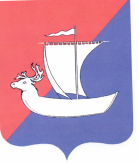 СОВЕТ ДЕПУТАТОВСЕЛЬСКОГО ПОСЕЛЕНИЯ «ПУСТОЗЕРСКИЙ СЕЛЬСОВЕТ»ЗАПОЛЯРНОГО РАЙОНАНЕНЕЦКОГО АВТОНОМНОГО ОКРУГА……… заседание  28-го созываРЕШЕНИЕ00  ……… 2023 года № 0О МЕСТНОМ БЮДЖЕТЕ НА 2024 ГОДРуководствуясь Уставом  Сельского поселения «Пустозерский сельсовет» Заполярного района Ненецкого автономного округа, Положением «О бюджетном процессе  в муниципальном образовании «Пустозерский сельсовет» Ненецкого автономного округа», утвержденным Решением Совета  депутатов муниципального образования   «Пустозерский сельсовет» Ненецкого автономного округа от 11.03.2014 № 3,  Совет депутатов Сельского поселения «Пустозерский сельсовет» Заполярного района Ненецкого автономного округа  РЕШИЛ:1.Утвердить основные характеристики  бюджета Сельского поселения «Пустозерский сельсовет» Заполярного района Ненецкого автономного округа (далее - местный бюджет) на 2023 год:-  прогнозируемый общий объем доходов местного бюджета в сумме 65 158,8 тыс. рублей; -  общий объем расходов местного бюджета в сумме 65 158,8 тыс. рублей;- дефицит  (профицит) местного бюджета не прогнозируется.          2. Утвердить верхний предел муниципального внутреннего долга по состоянию на 1 января 2025 года в сумме 0,0 тыс.рублей, в том числе верхний предел долга по муниципальным  гарантиям  в сумме 0,0 тыс.рублей.3. Установить, что в 2024 году  муниципальные  гарантии  Сельским поселением  «Пустозерский сельсовет» Заполярного района Ненецкого автономного округа  не предоставляются.         4. Утвердить  прогнозируемый общий объем доходов местного бюджета, установленного пунктом 1 настоящего решения, распределение  доходов   бюджета  по  кодам  классификации  доходов  бюджетов на 2024 год согласно Приложению 1 к настоящему Решению.         5. Утвердить в пределах общего объема расходов, установленного пунктом 1 настоящего решения, распределение ассигнований по разделам, подразделам, целевым статьям (муниципальным программам и непрограммным направлениям деятельности) и группам  видов расходов классификации  расходов бюджетов  в ведомственной структуре расходов местного бюджета  на 2024 год согласно  Приложению  2  к настоящему Решению.         6. Утвердить  источники внутреннего финансирования дефицита местного бюджета  на  2024 год согласно Приложению 3 к настоящему Решению.         7. Утвердить объем резервного фонда Администрации Сельского поселения «Пустозерский сельсовет» Заполярного района Ненецкого автономного округа  на 2023 год в сумме 50,0 тыс. рублей.          8. Утвердить общий объём бюджетных ассигнований на исполнение публичных нормативных обязательств  на 2023 год в сумме 2 353,4 тыс. рублей.         9.Утвердить объем бюджетных ассигнований муниципального дорожного фонда  на 2023 год в сумме 407,4 тыс. рублей. Установить, что средства муниципального дорожного фонда направляются на финансирование дорожной деятельности в отношении автомобильных дорог общего пользования местного значения в границах населенных пунктов поселения.        10.Утвердить объем межбюджетных трансфертов, предоставляемых из местного бюджета бюджету Заполярного района в 2024 году на выполнение переданных полномочий контрольно-счетного органа поселения по осуществлению полномочий по осуществлению внешнего муниципального финансового  контроля  в сумме  560,9 тыс. рублей.        11.Утвердить объем межбюджетных трансфертов, получаемых из других бюджетов бюджетной системы Российской Федерации в 2024 году  60 311,4 тыс. руб.        12.Установить, что в 2024 году из местного бюджета предоставляются субсидии юридическим лицам (за исключением субсидии государственным (муниципальным) учреждениям), индивидуальным предпринимателям, физическим лицам-производителям товаров, работ, услуг, на возмещение недополученных доходов:         -возникающих при оказании сельскому населению услуг общественных бань по тарифам (ценам) ниже экономически обоснованного уровня;         - в связи с оказанием гарантированного перечня услуг по погребению.  Субсидии предоставляются на безвозмездной и безвозвратной основе в пределах средств, предусмотренных в местном бюджете на очередной финансовый год.        13.Критерии отбора юридических лиц (за исключением государственных (муниципальных) учреждений), индивидуальных предпринимателей, физических лиц- производителей  товаров, работ, услуг, имеющих  право на получение субсидий, цели, условия, порядок предоставления субсидий, порядок возврата в случае нарушения условий, установленных при их предоставлении и иные условия  определяются в порядке, установленном Администрацией Сельского поселения «Пустозерский сельсовет» Заполярного района Ненецкого автономного округа.        14.Субсидии должны быть использованы по целевому назначению. Субсидии, использование которых по целевому назначению невозможно по независящим  от получателя субсидии причинам, а также остатки неиспользованных субсидий должны быть возвращены в местный бюджет до конца текущего финансового года.        15.Главные распорядители (распорядители) бюджетных средств, предоставляющие субсидию, и органы муниципального финансового  контроля    проводят обязательные проверки соблюдения получателем субсидий условий, целей и порядка предоставления субсидий, а также их целевого использования.       16.Установить, что фонд оплаты труда лиц, замещающих выборные муниципальные должности Сельского поселения «Пустозерский сельсовет» Заполярного района Ненецкого автономного округа, увеличивается на суммы компенсации за неиспользованный отпуск при недостаточности планового фонда оплаты труда.       17.Установить, что фонд оплаты труда лиц, замещающих муниципальные должности Сельского поселения «Пустозерский сельсовет» Заполярного района, увеличивается на суммы компенсаций за неиспользованный отпуск при недостаточности фонда оплаты труда для выплаты компенсаций при прекращении полномочий лиц, замещающих муниципальные должности Сельского поселения «Пустозерский сельсовет» Заполярного района Ненецкого автономного округа.       18.Установить, что фонд оплаты труда муниципальных служащих Сельского поселения «Пустозерский сельсовет» Заполярного района Ненецкого автономного округа увеличивается:на суммы компенсаций за неиспользованный отпуск и другие выплаты при увольнении с муниципальной службы в случае недостаточности планового фонда оплаты труда;на суммы доплаты до размера денежного содержания на период нахождения в отпуске по беременности и родам, а также на суммы выплат денежного содержания на период трудового отпуска, предоставляемого в период нахождения в отпуске по уходу за ребёнком до 3 лет, при условии, что должности сотрудников, находящихся в отпусках, замещены временными работниками.        19. Установить, что фонд оплаты труда работников Администрации Сельского поселения «Пустозерский сельсовет» Заполярного района Ненецкого автономного округа и лиц, замещающих в органах местного самоуправления Сельского поселения «Пустозерский сельсовет» Заполярного района Ненецкого автономного округа должности, не относящиеся к должностям муниципальной службы и муниципальным должностям, увеличивается:на суммы компенсаций за неиспользованный отпуск и другие выплаты при увольнении в случае недостаточности планового фонда оплаты труда;на суммы доплаты до размера среднего заработка на период нахождения в отпуске по беременности и родам, а также на суммы выплат среднего заработка на период трудового отпуска, предоставляемого в период нахождения в отпуске по уходу за ребёнком до 3 лет, при условии, что должности сотрудников, находящихся в отпусках, замещены временными работниками;на суммы доплат до минимального размера оплаты труда (МРОТ), в соответствии с Трудовым Кодексом Российской Федерации.        20. Установить, что заключение и оплата  муниципальными казенными учреждениями и органами местного самоуправления Сельского поселения «Пустозерский сельсовет» Заполярного района Ненецкого автономного округа договоров, исполнение которых осуществляется за счет средств местного бюджета, производится в пределах утвержденных им лимитов бюджетных обязательств в соответствии с классификацией расходов бюджета и с учетом ранее принятых и неисполненных обязательств.        21. Установить, что получатель средств местного бюджета при заключении договоров (контрактов) на поставку товаров (работ, услуг) вправе предусматривать авансовые платежи:	1) в размере до 100% суммы договора (контракта), но не более лимитов бюджетных обязательств, подлежащих исполнению за счет средств местного бюджета - по договорам (контрактам) на предоставление услуг связи; на подписку печатных изданий и на их приобретение; на подписку  информационно-технологического сопровождения на электронных носителях, на обучение курсов повышения квалификации, на участие в семинарах, спортивных, культурно-массовых мероприятиях, на проживание в период нахождения в служебной командировке, на проведение государственной экспертизы проектной документации и результатов инженерных изысканий,  на приобретение авиа и железнодорожных билетов; билетов для проезда городским и пригородным транспортом; путевок на санаторно-курортное лечение; на договора обязательного страхования гражданской ответственности владельцев транспортных средств; на закупку иных товаров, работ и услуг на сумму не более 10 тысяч рублей;	2) в размере, установленном договором (контрактом), но не более лимитов бюджетных обязательств, подлежащих исполнению за счет средств местного бюджета - по договорам (контрактам) на закупку и доставку дизельного топлива, дизельных масел, бензина, каменного угля и дров;	3) в размере до 30% суммы договора (контракта), но не более лимитов бюджетных обязательств, подлежащих исполнению за счет средств местного бюджета в соответствующем финансовом году, по остальным договорам (контрактам),  если иное не предусмотрено законодательством Российской Федерации и Ненецкого автономного округа, нормативными актами муниципального образования.          22. Администрация Сельского поселения вправе без внесения изменений в настоящее  решение  направить в доход районного и окружного  бюджетов  не использованные на 1 января 2024 года остатки на счёте местного бюджета субвенций, субсидий и иных межбюджетных трансфертов, имеющих целевое назначение, предоставленных  за  счёт средств районного и окружного бюджетов, а в случае их возврата из районного и окружного  бюджетов  для использования на те же цели – направить указанные средства на те же цели. 23. Установить, что не использованные  по состоянию на 1 января 2024 года остатки межбюджетных трансфертов, предоставленных из местного бюджета  в форме иных межбюджетных трансфертов, имеющих целевое назначение,  подлежат возврату в местный бюджет в течение первых 15 рабочих дней текущего финансового года.          24. Настоящее Решение вступает в силу с 1 января 2024 года и подлежит официальному  опубликованию (обнародованию).  Глава Сельского поселения  «Пустозерский сельсовет» ЗР НАО                                                     С.М.Макарова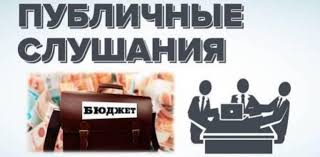 30 ноября 2023 года в 16 часов 00 минут в Администрации Сельского поселения «Пустозерский сельсовет» ЗР НАО состоятся публичные слушания  по  проекту Решения Совета депутатов Сельского поселения «Пустозерский сельсовет» ЗР НАО «О бюджете Сельского поселения «Пустозерский сельсовет» ЗР НАО на 2024 год».      Проект Решения «О бюджете Сельского поселения «Пустозерский сельсовет» ЗР НАО» опубликован в информационном бюллетене Сельского поселения «Пустозерский сельсовет» ЗР НАО  «Сельские новости»   №28  от 17 ноября  2023 года   и размещен  в разделе ИНФОРМАЦИОННЫЙ БЮЛЛЕТЕНЬ, БЮДЖЕТ ДЛЯ ГРАЖДАН 2024, ПРОЕКТЫ НПА-РЕШЕНИЯ СД 2023  на  сайте oksino-nao.ru.Информационный бюллетень № 28,  2023  Издатель: Администрация Сельского поселения «Пустозерский сельсовет» ЗР  НАО и  Совет депутатов Сельского поселения «Пустозерский сельсовет» ЗР НАО, село  Оксино, редактор  Баракова К.Е. Тираж 30  экз. Бесплатно.     О Ф И Ц И А Л Ь Н О      
ПРОЕКТ                                                                                                                                                                                          
ПРОЕКТ                                                                                                                                                                                                                                                                                                                                                                                                                                                                                                                                                Приложение 1                                                                                                                                                                     к решению Совета депутатов
                  Сельского поселения «Пустозерский  сельсовет»
            Заполярного района Ненецкого автономного округа
«О  местном бюджете на 2024 год»                                                
                                                                                                                                                     от 00.00.2023  № 00                                                                                         
                                                                                                                                                                                                                                                                                                                                                                   Приложение 1                                                                                                                                                                     к решению Совета депутатов
                  Сельского поселения «Пустозерский  сельсовет»
            Заполярного района Ненецкого автономного округа
«О  местном бюджете на 2024 год»                                                
                                                                                                                                                     от 00.00.2023  № 00                                                                                         
                                                                                                                                                                                                                                                                                                                                                                   Приложение 1                                                                                                                                                                     к решению Совета депутатов
                  Сельского поселения «Пустозерский  сельсовет»
            Заполярного района Ненецкого автономного округа
«О  местном бюджете на 2024 год»                                                
                                                                                                                                                     от 00.00.2023  № 00                                                                                         
                                                                                                                                                                                                                                                                                                                                                                   Приложение 1                                                                                                                                                                     к решению Совета депутатов
                  Сельского поселения «Пустозерский  сельсовет»
            Заполярного района Ненецкого автономного округа
«О  местном бюджете на 2024 год»                                                
                                                                                                                                                     от 00.00.2023  № 00                                                                                         
                                                                                                                                                                                                                                                                                                                                                                   Приложение 1                                                                                                                                                                     к решению Совета депутатов
                  Сельского поселения «Пустозерский  сельсовет»
            Заполярного района Ненецкого автономного округа
«О  местном бюджете на 2024 год»                                                
                                                                                                                                                     от 00.00.2023  № 00                                                                                         
                                                                                                                                                                                                                                                                                                                                                                   Приложение 1                                                                                                                                                                     к решению Совета депутатов
                  Сельского поселения «Пустозерский  сельсовет»
            Заполярного района Ненецкого автономного округа
«О  местном бюджете на 2024 год»                                                
                                                                                                                                                     от 00.00.2023  № 00                                                                                         
                                                                                                                                                                                                                                                                                                                                                                   Приложение 1                                                                                                                                                                     к решению Совета депутатов
                  Сельского поселения «Пустозерский  сельсовет»
            Заполярного района Ненецкого автономного округа
«О  местном бюджете на 2024 год»                                                
                                                                                                                                                     от 00.00.2023  № 00                                                                                         
                                                                                                                                                                                                                                                                                                                                                                   Приложение 1                                                                                                                                                                     к решению Совета депутатов
                  Сельского поселения «Пустозерский  сельсовет»
            Заполярного района Ненецкого автономного округа
«О  местном бюджете на 2024 год»                                                
                                                                                                                                                     от 00.00.2023  № 00                                                                                         
                                                                                                                                                                                                                                                                                                                                                                   Приложение 1                                                                                                                                                                     к решению Совета депутатов
                  Сельского поселения «Пустозерский  сельсовет»
            Заполярного района Ненецкого автономного округа
«О  местном бюджете на 2024 год»                                                
                                                                                                                                                     от 00.00.2023  № 00                                                                                         
                                                                                                                                                                                                                                                                                                                                                                   Приложение 1                                                                                                                                                                     к решению Совета депутатов
                  Сельского поселения «Пустозерский  сельсовет»
            Заполярного района Ненецкого автономного округа
«О  местном бюджете на 2024 год»                                                
                                                                                                                                                     от 00.00.2023  № 00                                                                                         
                                                                                                                                                                                                                                                                                                                                                                   Приложение 1                                                                                                                                                                     к решению Совета депутатов
                  Сельского поселения «Пустозерский  сельсовет»
            Заполярного района Ненецкого автономного округа
«О  местном бюджете на 2024 год»                                                
                                                                                                                                                     от 00.00.2023  № 00                                                                                         
                                                                                                                                                                                                                                                                                                                                                                   Приложение 1                                                                                                                                                                     к решению Совета депутатов
                  Сельского поселения «Пустозерский  сельсовет»
            Заполярного района Ненецкого автономного округа
«О  местном бюджете на 2024 год»                                                
                                                                                                                                                     от 00.00.2023  № 00                                                                                         
       Доходы местного бюджета по кодам классификации доходов бюджетов на 2024 годДоходы местного бюджета по кодам классификации доходов бюджетов на 2024 годДоходы местного бюджета по кодам классификации доходов бюджетов на 2024 годДоходы местного бюджета по кодам классификации доходов бюджетов на 2024 годДоходы местного бюджета по кодам классификации доходов бюджетов на 2024 годДоходы местного бюджета по кодам классификации доходов бюджетов на 2024 годДоходы местного бюджета по кодам классификации доходов бюджетов на 2024 годДоходы местного бюджета по кодам классификации доходов бюджетов на 2024 годДоходы местного бюджета по кодам классификации доходов бюджетов на 2024 годДоходы местного бюджета по кодам классификации доходов бюджетов на 2024 годДоходы местного бюджета по кодам классификации доходов бюджетов на 2024 годДоходы местного бюджета по кодам классификации доходов бюджетов на 2024 годДоходы местного бюджета по кодам классификации доходов бюджетов на 2024 годДоходы местного бюджета по кодам классификации доходов бюджетов на 2024 годКод                                  бюджетной классификации Россиийской ФедерацииНаименование                                                                                                                статьи доходовНаименование                                                                                                                статьи доходовНаименование                                                                                                                статьи доходовНаименование                                                                                                                статьи доходовНаименование                                                                                                                статьи доходовНаименование                                                                                                                статьи доходовНаименование                                                                                                                статьи доходовНаименование                                                                                                                статьи доходовНаименование                                                                                                                статьи доходов на 2024 год на 2024 год на 2024 год на 2024 годКод                                  бюджетной классификации Россиийской ФедерацииНаименование                                                                                                                статьи доходовНаименование                                                                                                                статьи доходовНаименование                                                                                                                статьи доходовНаименование                                                                                                                статьи доходовНаименование                                                                                                                статьи доходовНаименование                                                                                                                статьи доходовНаименование                                                                                                                статьи доходовНаименование                                                                                                                статьи доходовНаименование                                                                                                                статьи доходов на 2024 год на 2024 год на 2024 год на 2024 год000 1 00 00000 00 0000 000НАЛОГОВЫЕ И НЕНАЛОГОВЫЕ ДОХОДЫНАЛОГОВЫЕ И НЕНАЛОГОВЫЕ ДОХОДЫНАЛОГОВЫЕ И НЕНАЛОГОВЫЕ ДОХОДЫНАЛОГОВЫЕ И НЕНАЛОГОВЫЕ ДОХОДЫНАЛОГОВЫЕ И НЕНАЛОГОВЫЕ ДОХОДЫНАЛОГОВЫЕ И НЕНАЛОГОВЫЕ ДОХОДЫНАЛОГОВЫЕ И НЕНАЛОГОВЫЕ ДОХОДЫНАЛОГОВЫЕ И НЕНАЛОГОВЫЕ ДОХОДЫНАЛОГОВЫЕ И НЕНАЛОГОВЫЕ ДОХОДЫ4847,44847,44847,44847,4000 1 01 00000 00 0000 000Налоги на прибыль, доходыНалоги на прибыль, доходыНалоги на прибыль, доходыНалоги на прибыль, доходыНалоги на прибыль, доходыНалоги на прибыль, доходыНалоги на прибыль, доходыНалоги на прибыль, доходыНалоги на прибыль, доходы1442,61442,61442,61442,6000 1 01 02000 01 0000 110Налог на доходы физических лицНалог на доходы физических лицНалог на доходы физических лицНалог на доходы физических лицНалог на доходы физических лицНалог на доходы физических лицНалог на доходы физических лицНалог на доходы физических лицНалог на доходы физических лиц1442,61442,61442,61442,6182 1 01 02010 01 0000 110Налог на доходы физических лиц с доходов, источником которых является налоговый агент, за исключением доходов, в отношении которых исчисление и уплата налога осуществляются в соответствии со статьями 227, 227.1 и 228 Налогового кодекса Российской ФедерацииНалог на доходы физических лиц с доходов, источником которых является налоговый агент, за исключением доходов, в отношении которых исчисление и уплата налога осуществляются в соответствии со статьями 227, 227.1 и 228 Налогового кодекса Российской ФедерацииНалог на доходы физических лиц с доходов, источником которых является налоговый агент, за исключением доходов, в отношении которых исчисление и уплата налога осуществляются в соответствии со статьями 227, 227.1 и 228 Налогового кодекса Российской ФедерацииНалог на доходы физических лиц с доходов, источником которых является налоговый агент, за исключением доходов, в отношении которых исчисление и уплата налога осуществляются в соответствии со статьями 227, 227.1 и 228 Налогового кодекса Российской ФедерацииНалог на доходы физических лиц с доходов, источником которых является налоговый агент, за исключением доходов, в отношении которых исчисление и уплата налога осуществляются в соответствии со статьями 227, 227.1 и 228 Налогового кодекса Российской ФедерацииНалог на доходы физических лиц с доходов, источником которых является налоговый агент, за исключением доходов, в отношении которых исчисление и уплата налога осуществляются в соответствии со статьями 227, 227.1 и 228 Налогового кодекса Российской ФедерацииНалог на доходы физических лиц с доходов, источником которых является налоговый агент, за исключением доходов, в отношении которых исчисление и уплата налога осуществляются в соответствии со статьями 227, 227.1 и 228 Налогового кодекса Российской ФедерацииНалог на доходы физических лиц с доходов, источником которых является налоговый агент, за исключением доходов, в отношении которых исчисление и уплата налога осуществляются в соответствии со статьями 227, 227.1 и 228 Налогового кодекса Российской ФедерацииНалог на доходы физических лиц с доходов, источником которых является налоговый агент, за исключением доходов, в отношении которых исчисление и уплата налога осуществляются в соответствии со статьями 227, 227.1 и 228 Налогового кодекса Российской Федерации1442,61442,61442,61442,6000 1 03 00000 00 0000 000Налоги на товары (работы, услуги), реализуемые на территории Российской ФедерацииНалоги на товары (работы, услуги), реализуемые на территории Российской ФедерацииНалоги на товары (работы, услуги), реализуемые на территории Российской ФедерацииНалоги на товары (работы, услуги), реализуемые на территории Российской ФедерацииНалоги на товары (работы, услуги), реализуемые на территории Российской ФедерацииНалоги на товары (работы, услуги), реализуемые на территории Российской ФедерацииНалоги на товары (работы, услуги), реализуемые на территории Российской ФедерацииНалоги на товары (работы, услуги), реализуемые на территории Российской ФедерацииНалоги на товары (работы, услуги), реализуемые на территории Российской Федерации407,4407,4407,4407,4000 1 03 02000 01 0000 110Акцизы по подакцизным товарам (продукции), производимым на территории Российской ФедерацииАкцизы по подакцизным товарам (продукции), производимым на территории Российской ФедерацииАкцизы по подакцизным товарам (продукции), производимым на территории Российской ФедерацииАкцизы по подакцизным товарам (продукции), производимым на территории Российской ФедерацииАкцизы по подакцизным товарам (продукции), производимым на территории Российской ФедерацииАкцизы по подакцизным товарам (продукции), производимым на территории Российской ФедерацииАкцизы по подакцизным товарам (продукции), производимым на территории Российской ФедерацииАкцизы по подакцизным товарам (продукции), производимым на территории Российской ФедерацииАкцизы по подакцизным товарам (продукции), производимым на территории Российской Федерации407,4407,4407,4407,4182 1 03 02231 01 0000 110Доходы от уплаты акцизов на дизельное топливо, подлежащие распределению между бюджетами субъектов Российской Федерации и местными бюджетами с учетом установленных дифференцированных нормативов отчислений в местные бюджеты (по нормативам, установленным Федеральным законом о федеральном бюджете в целях формирования дорожных фондов субъектов Российской Федерации)Доходы от уплаты акцизов на дизельное топливо, подлежащие распределению между бюджетами субъектов Российской Федерации и местными бюджетами с учетом установленных дифференцированных нормативов отчислений в местные бюджеты (по нормативам, установленным Федеральным законом о федеральном бюджете в целях формирования дорожных фондов субъектов Российской Федерации)Доходы от уплаты акцизов на дизельное топливо, подлежащие распределению между бюджетами субъектов Российской Федерации и местными бюджетами с учетом установленных дифференцированных нормативов отчислений в местные бюджеты (по нормативам, установленным Федеральным законом о федеральном бюджете в целях формирования дорожных фондов субъектов Российской Федерации)Доходы от уплаты акцизов на дизельное топливо, подлежащие распределению между бюджетами субъектов Российской Федерации и местными бюджетами с учетом установленных дифференцированных нормативов отчислений в местные бюджеты (по нормативам, установленным Федеральным законом о федеральном бюджете в целях формирования дорожных фондов субъектов Российской Федерации)Доходы от уплаты акцизов на дизельное топливо, подлежащие распределению между бюджетами субъектов Российской Федерации и местными бюджетами с учетом установленных дифференцированных нормативов отчислений в местные бюджеты (по нормативам, установленным Федеральным законом о федеральном бюджете в целях формирования дорожных фондов субъектов Российской Федерации)Доходы от уплаты акцизов на дизельное топливо, подлежащие распределению между бюджетами субъектов Российской Федерации и местными бюджетами с учетом установленных дифференцированных нормативов отчислений в местные бюджеты (по нормативам, установленным Федеральным законом о федеральном бюджете в целях формирования дорожных фондов субъектов Российской Федерации)Доходы от уплаты акцизов на дизельное топливо, подлежащие распределению между бюджетами субъектов Российской Федерации и местными бюджетами с учетом установленных дифференцированных нормативов отчислений в местные бюджеты (по нормативам, установленным Федеральным законом о федеральном бюджете в целях формирования дорожных фондов субъектов Российской Федерации)Доходы от уплаты акцизов на дизельное топливо, подлежащие распределению между бюджетами субъектов Российской Федерации и местными бюджетами с учетом установленных дифференцированных нормативов отчислений в местные бюджеты (по нормативам, установленным Федеральным законом о федеральном бюджете в целях формирования дорожных фондов субъектов Российской Федерации)Доходы от уплаты акцизов на дизельное топливо, подлежащие распределению между бюджетами субъектов Российской Федерации и местными бюджетами с учетом установленных дифференцированных нормативов отчислений в местные бюджеты (по нормативам, установленным Федеральным законом о федеральном бюджете в целях формирования дорожных фондов субъектов Российской Федерации)193,0193,0193,0193,0182 1 03 02241 01 0000 110Доходы от уплаты акцизов на моторные масла для дизельных и (или) карбюраторных (инжекторных) двигателей, подлежащие распределению между бюджетами субъектов Российской Федерации и местными бюджетами с учетом установленных дифференцированных нормативов отчислений в местные бюджеты (по нормативам, установленным Федеральным законом о федеральном бюджете в целях формирования дорожных фондов субъектов Российской Федерации)Доходы от уплаты акцизов на моторные масла для дизельных и (или) карбюраторных (инжекторных) двигателей, подлежащие распределению между бюджетами субъектов Российской Федерации и местными бюджетами с учетом установленных дифференцированных нормативов отчислений в местные бюджеты (по нормативам, установленным Федеральным законом о федеральном бюджете в целях формирования дорожных фондов субъектов Российской Федерации)Доходы от уплаты акцизов на моторные масла для дизельных и (или) карбюраторных (инжекторных) двигателей, подлежащие распределению между бюджетами субъектов Российской Федерации и местными бюджетами с учетом установленных дифференцированных нормативов отчислений в местные бюджеты (по нормативам, установленным Федеральным законом о федеральном бюджете в целях формирования дорожных фондов субъектов Российской Федерации)Доходы от уплаты акцизов на моторные масла для дизельных и (или) карбюраторных (инжекторных) двигателей, подлежащие распределению между бюджетами субъектов Российской Федерации и местными бюджетами с учетом установленных дифференцированных нормативов отчислений в местные бюджеты (по нормативам, установленным Федеральным законом о федеральном бюджете в целях формирования дорожных фондов субъектов Российской Федерации)Доходы от уплаты акцизов на моторные масла для дизельных и (или) карбюраторных (инжекторных) двигателей, подлежащие распределению между бюджетами субъектов Российской Федерации и местными бюджетами с учетом установленных дифференцированных нормативов отчислений в местные бюджеты (по нормативам, установленным Федеральным законом о федеральном бюджете в целях формирования дорожных фондов субъектов Российской Федерации)Доходы от уплаты акцизов на моторные масла для дизельных и (или) карбюраторных (инжекторных) двигателей, подлежащие распределению между бюджетами субъектов Российской Федерации и местными бюджетами с учетом установленных дифференцированных нормативов отчислений в местные бюджеты (по нормативам, установленным Федеральным законом о федеральном бюджете в целях формирования дорожных фондов субъектов Российской Федерации)Доходы от уплаты акцизов на моторные масла для дизельных и (или) карбюраторных (инжекторных) двигателей, подлежащие распределению между бюджетами субъектов Российской Федерации и местными бюджетами с учетом установленных дифференцированных нормативов отчислений в местные бюджеты (по нормативам, установленным Федеральным законом о федеральном бюджете в целях формирования дорожных фондов субъектов Российской Федерации)Доходы от уплаты акцизов на моторные масла для дизельных и (или) карбюраторных (инжекторных) двигателей, подлежащие распределению между бюджетами субъектов Российской Федерации и местными бюджетами с учетом установленных дифференцированных нормативов отчислений в местные бюджеты (по нормативам, установленным Федеральным законом о федеральном бюджете в целях формирования дорожных фондов субъектов Российской Федерации)Доходы от уплаты акцизов на моторные масла для дизельных и (или) карбюраторных (инжекторных) двигателей, подлежащие распределению между бюджетами субъектов Российской Федерации и местными бюджетами с учетом установленных дифференцированных нормативов отчислений в местные бюджеты (по нормативам, установленным Федеральным законом о федеральном бюджете в целях формирования дорожных фондов субъектов Российской Федерации)1,31,31,31,3182 1 03 02251 01 0000 110Доходы от уплаты акцизов на автомобильный бензин, подлежащие распределению между бюджетами субъектов Российской Федерации и местными бюджетами с учетом установленных дифференцированных нормативов отчислений в местные бюджеты (по нормативам, установленным Федеральным законом о федеральном бюджете в целях формирования дорожных фондов субъектов Российской Федерации)Доходы от уплаты акцизов на автомобильный бензин, подлежащие распределению между бюджетами субъектов Российской Федерации и местными бюджетами с учетом установленных дифференцированных нормативов отчислений в местные бюджеты (по нормативам, установленным Федеральным законом о федеральном бюджете в целях формирования дорожных фондов субъектов Российской Федерации)Доходы от уплаты акцизов на автомобильный бензин, подлежащие распределению между бюджетами субъектов Российской Федерации и местными бюджетами с учетом установленных дифференцированных нормативов отчислений в местные бюджеты (по нормативам, установленным Федеральным законом о федеральном бюджете в целях формирования дорожных фондов субъектов Российской Федерации)Доходы от уплаты акцизов на автомобильный бензин, подлежащие распределению между бюджетами субъектов Российской Федерации и местными бюджетами с учетом установленных дифференцированных нормативов отчислений в местные бюджеты (по нормативам, установленным Федеральным законом о федеральном бюджете в целях формирования дорожных фондов субъектов Российской Федерации)Доходы от уплаты акцизов на автомобильный бензин, подлежащие распределению между бюджетами субъектов Российской Федерации и местными бюджетами с учетом установленных дифференцированных нормативов отчислений в местные бюджеты (по нормативам, установленным Федеральным законом о федеральном бюджете в целях формирования дорожных фондов субъектов Российской Федерации)Доходы от уплаты акцизов на автомобильный бензин, подлежащие распределению между бюджетами субъектов Российской Федерации и местными бюджетами с учетом установленных дифференцированных нормативов отчислений в местные бюджеты (по нормативам, установленным Федеральным законом о федеральном бюджете в целях формирования дорожных фондов субъектов Российской Федерации)Доходы от уплаты акцизов на автомобильный бензин, подлежащие распределению между бюджетами субъектов Российской Федерации и местными бюджетами с учетом установленных дифференцированных нормативов отчислений в местные бюджеты (по нормативам, установленным Федеральным законом о федеральном бюджете в целях формирования дорожных фондов субъектов Российской Федерации)Доходы от уплаты акцизов на автомобильный бензин, подлежащие распределению между бюджетами субъектов Российской Федерации и местными бюджетами с учетом установленных дифференцированных нормативов отчислений в местные бюджеты (по нормативам, установленным Федеральным законом о федеральном бюджете в целях формирования дорожных фондов субъектов Российской Федерации)Доходы от уплаты акцизов на автомобильный бензин, подлежащие распределению между бюджетами субъектов Российской Федерации и местными бюджетами с учетом установленных дифференцированных нормативов отчислений в местные бюджеты (по нормативам, установленным Федеральным законом о федеральном бюджете в целях формирования дорожных фондов субъектов Российской Федерации)238,6238,6238,6238,6182 1 03 02261 01 0000 110Доходы от уплаты акцизов на прямогонный бензин, подлежащие распределению между бюджетами субъектов Российской Федерации и местными бюджетами с учетом установленных дифференцированных нормативов отчислений в местные бюджеты (по нормативам, установленным Федеральным законом о федеральном бюджете в целях формирования дорожных фондов субъектов Российской Федерации)Доходы от уплаты акцизов на прямогонный бензин, подлежащие распределению между бюджетами субъектов Российской Федерации и местными бюджетами с учетом установленных дифференцированных нормативов отчислений в местные бюджеты (по нормативам, установленным Федеральным законом о федеральном бюджете в целях формирования дорожных фондов субъектов Российской Федерации)Доходы от уплаты акцизов на прямогонный бензин, подлежащие распределению между бюджетами субъектов Российской Федерации и местными бюджетами с учетом установленных дифференцированных нормативов отчислений в местные бюджеты (по нормативам, установленным Федеральным законом о федеральном бюджете в целях формирования дорожных фондов субъектов Российской Федерации)Доходы от уплаты акцизов на прямогонный бензин, подлежащие распределению между бюджетами субъектов Российской Федерации и местными бюджетами с учетом установленных дифференцированных нормативов отчислений в местные бюджеты (по нормативам, установленным Федеральным законом о федеральном бюджете в целях формирования дорожных фондов субъектов Российской Федерации)Доходы от уплаты акцизов на прямогонный бензин, подлежащие распределению между бюджетами субъектов Российской Федерации и местными бюджетами с учетом установленных дифференцированных нормативов отчислений в местные бюджеты (по нормативам, установленным Федеральным законом о федеральном бюджете в целях формирования дорожных фондов субъектов Российской Федерации)Доходы от уплаты акцизов на прямогонный бензин, подлежащие распределению между бюджетами субъектов Российской Федерации и местными бюджетами с учетом установленных дифференцированных нормативов отчислений в местные бюджеты (по нормативам, установленным Федеральным законом о федеральном бюджете в целях формирования дорожных фондов субъектов Российской Федерации)Доходы от уплаты акцизов на прямогонный бензин, подлежащие распределению между бюджетами субъектов Российской Федерации и местными бюджетами с учетом установленных дифференцированных нормативов отчислений в местные бюджеты (по нормативам, установленным Федеральным законом о федеральном бюджете в целях формирования дорожных фондов субъектов Российской Федерации)Доходы от уплаты акцизов на прямогонный бензин, подлежащие распределению между бюджетами субъектов Российской Федерации и местными бюджетами с учетом установленных дифференцированных нормативов отчислений в местные бюджеты (по нормативам, установленным Федеральным законом о федеральном бюджете в целях формирования дорожных фондов субъектов Российской Федерации)Доходы от уплаты акцизов на прямогонный бензин, подлежащие распределению между бюджетами субъектов Российской Федерации и местными бюджетами с учетом установленных дифференцированных нормативов отчислений в местные бюджеты (по нормативам, установленным Федеральным законом о федеральном бюджете в целях формирования дорожных фондов субъектов Российской Федерации)-25,5-25,5-25,5-25,5000 1 05 00000 00 0000 000Налоги на совокупный доходНалоги на совокупный доходНалоги на совокупный доходНалоги на совокупный доходНалоги на совокупный доходНалоги на совокупный доходНалоги на совокупный доходНалоги на совокупный доходНалоги на совокупный доход1751,21751,21751,21751,2000 1 05 01000 00 0000 110Налог, взимаемый в связи с применением упрощенной системы налогообложенияНалог, взимаемый в связи с применением упрощенной системы налогообложенияНалог, взимаемый в связи с применением упрощенной системы налогообложенияНалог, взимаемый в связи с применением упрощенной системы налогообложенияНалог, взимаемый в связи с применением упрощенной системы налогообложенияНалог, взимаемый в связи с применением упрощенной системы налогообложенияНалог, взимаемый в связи с применением упрощенной системы налогообложенияНалог, взимаемый в связи с применением упрощенной системы налогообложенияНалог, взимаемый в связи с применением упрощенной системы налогообложения290,0290,0290,0290,0182 1 05 01011 01 0000 110Налог, взимаемый с налогоплательщиков, выбравших в качестве объекта налогообложения доходыНалог, взимаемый с налогоплательщиков, выбравших в качестве объекта налогообложения доходыНалог, взимаемый с налогоплательщиков, выбравших в качестве объекта налогообложения доходыНалог, взимаемый с налогоплательщиков, выбравших в качестве объекта налогообложения доходыНалог, взимаемый с налогоплательщиков, выбравших в качестве объекта налогообложения доходыНалог, взимаемый с налогоплательщиков, выбравших в качестве объекта налогообложения доходыНалог, взимаемый с налогоплательщиков, выбравших в качестве объекта налогообложения доходыНалог, взимаемый с налогоплательщиков, выбравших в качестве объекта налогообложения доходыНалог, взимаемый с налогоплательщиков, выбравших в качестве объекта налогообложения доходы200,0200,0200,0200,0182 1 05 01021 01 0000 110Налог, взимаемый с налогоплательщиков, выбравших в качестве объекта налогообложения доходы, уменьшенные на величину расходов (в том числе минимальный налог, зачисляемый в бюджеты субъектов Российской Федерации)Налог, взимаемый с налогоплательщиков, выбравших в качестве объекта налогообложения доходы, уменьшенные на величину расходов (в том числе минимальный налог, зачисляемый в бюджеты субъектов Российской Федерации)Налог, взимаемый с налогоплательщиков, выбравших в качестве объекта налогообложения доходы, уменьшенные на величину расходов (в том числе минимальный налог, зачисляемый в бюджеты субъектов Российской Федерации)Налог, взимаемый с налогоплательщиков, выбравших в качестве объекта налогообложения доходы, уменьшенные на величину расходов (в том числе минимальный налог, зачисляемый в бюджеты субъектов Российской Федерации)Налог, взимаемый с налогоплательщиков, выбравших в качестве объекта налогообложения доходы, уменьшенные на величину расходов (в том числе минимальный налог, зачисляемый в бюджеты субъектов Российской Федерации)Налог, взимаемый с налогоплательщиков, выбравших в качестве объекта налогообложения доходы, уменьшенные на величину расходов (в том числе минимальный налог, зачисляемый в бюджеты субъектов Российской Федерации)Налог, взимаемый с налогоплательщиков, выбравших в качестве объекта налогообложения доходы, уменьшенные на величину расходов (в том числе минимальный налог, зачисляемый в бюджеты субъектов Российской Федерации)Налог, взимаемый с налогоплательщиков, выбравших в качестве объекта налогообложения доходы, уменьшенные на величину расходов (в том числе минимальный налог, зачисляемый в бюджеты субъектов Российской Федерации)Налог, взимаемый с налогоплательщиков, выбравших в качестве объекта налогообложения доходы, уменьшенные на величину расходов (в том числе минимальный налог, зачисляемый в бюджеты субъектов Российской Федерации)90,090,090,090,0000 1 05 03000 01 0000 110Единый сельскохозяйственный налогЕдиный сельскохозяйственный налогЕдиный сельскохозяйственный налогЕдиный сельскохозяйственный налогЕдиный сельскохозяйственный налогЕдиный сельскохозяйственный налогЕдиный сельскохозяйственный налогЕдиный сельскохозяйственный налогЕдиный сельскохозяйственный налог1461,21461,21461,21461,2182 1 05 03010 01 0000 110Единый сельскохозяйственный налогЕдиный сельскохозяйственный налогЕдиный сельскохозяйственный налогЕдиный сельскохозяйственный налогЕдиный сельскохозяйственный налогЕдиный сельскохозяйственный налогЕдиный сельскохозяйственный налогЕдиный сельскохозяйственный налогЕдиный сельскохозяйственный налог1461,21461,21461,21461,2000 1 06 00000 00 0000 000Налоги на имуществоНалоги на имуществоНалоги на имуществоНалоги на имуществоНалоги на имуществоНалоги на имуществоНалоги на имуществоНалоги на имуществоНалоги на имущество144,6144,6144,6144,6000 1 06 01000 00 0000 110Налог на имущество физических лицНалог на имущество физических лицНалог на имущество физических лицНалог на имущество физических лицНалог на имущество физических лицНалог на имущество физических лицНалог на имущество физических лицНалог на имущество физических лицНалог на имущество физических лиц21,021,021,021,0182 1 06 01030 10 0000 110Налог на имущество физических лиц, взимаемый по ставкам, применяемым к объектам налогообложения, расположенным в границах сельских поселенийНалог на имущество физических лиц, взимаемый по ставкам, применяемым к объектам налогообложения, расположенным в границах сельских поселенийНалог на имущество физических лиц, взимаемый по ставкам, применяемым к объектам налогообложения, расположенным в границах сельских поселенийНалог на имущество физических лиц, взимаемый по ставкам, применяемым к объектам налогообложения, расположенным в границах сельских поселенийНалог на имущество физических лиц, взимаемый по ставкам, применяемым к объектам налогообложения, расположенным в границах сельских поселенийНалог на имущество физических лиц, взимаемый по ставкам, применяемым к объектам налогообложения, расположенным в границах сельских поселенийНалог на имущество физических лиц, взимаемый по ставкам, применяемым к объектам налогообложения, расположенным в границах сельских поселенийНалог на имущество физических лиц, взимаемый по ставкам, применяемым к объектам налогообложения, расположенным в границах сельских поселенийНалог на имущество физических лиц, взимаемый по ставкам, применяемым к объектам налогообложения, расположенным в границах сельских поселений21,021,021,021,0000 1 06 06000  00 0000 110Земельный налог Земельный налог Земельный налог Земельный налог Земельный налог Земельный налог Земельный налог Земельный налог Земельный налог 123,6123,6123,6123,6182 1 06 06030 00 0000 110Земельный налог с организацийЗемельный налог с организацийЗемельный налог с организацийЗемельный налог с организацийЗемельный налог с организацийЗемельный налог с организацийЗемельный налог с организацийЗемельный налог с организацийЗемельный налог с организаций56,656,656,656,6182 1 06 06033 10 0000 110Земельный налог с организаций, обладающих земельным участком, расположенным в границах сельских поселенийЗемельный налог с организаций, обладающих земельным участком, расположенным в границах сельских поселенийЗемельный налог с организаций, обладающих земельным участком, расположенным в границах сельских поселенийЗемельный налог с организаций, обладающих земельным участком, расположенным в границах сельских поселенийЗемельный налог с организаций, обладающих земельным участком, расположенным в границах сельских поселенийЗемельный налог с организаций, обладающих земельным участком, расположенным в границах сельских поселенийЗемельный налог с организаций, обладающих земельным участком, расположенным в границах сельских поселенийЗемельный налог с организаций, обладающих земельным участком, расположенным в границах сельских поселенийЗемельный налог с организаций, обладающих земельным участком, расположенным в границах сельских поселений56,656,656,656,6182 1 06 06040 00 0000 110Земельный налог с физических лицЗемельный налог с физических лицЗемельный налог с физических лицЗемельный налог с физических лицЗемельный налог с физических лицЗемельный налог с физических лицЗемельный налог с физических лицЗемельный налог с физических лицЗемельный налог с физических лиц67,067,067,067,0182 1 06 06043 10 0000 110Земельный налог с физических лиц, обладающих земельным участком, расположенным в границах сельских поселенийЗемельный налог с физических лиц, обладающих земельным участком, расположенным в границах сельских поселенийЗемельный налог с физических лиц, обладающих земельным участком, расположенным в границах сельских поселенийЗемельный налог с физических лиц, обладающих земельным участком, расположенным в границах сельских поселенийЗемельный налог с физических лиц, обладающих земельным участком, расположенным в границах сельских поселенийЗемельный налог с физических лиц, обладающих земельным участком, расположенным в границах сельских поселенийЗемельный налог с физических лиц, обладающих земельным участком, расположенным в границах сельских поселенийЗемельный налог с физических лиц, обладающих земельным участком, расположенным в границах сельских поселенийЗемельный налог с физических лиц, обладающих земельным участком, расположенным в границах сельских поселений67,067,067,067,0000 1 08 00000 00 0000 000Государственная пошлина Государственная пошлина Государственная пошлина Государственная пошлина Государственная пошлина Государственная пошлина Государственная пошлина Государственная пошлина Государственная пошлина 4,54,54,54,5000 1 08 04000 01 0000 110Государственная пошлина за совершение нотариальных действий (за исключением действий, совершаемых консульскими учреждениями Российской Федерации)Государственная пошлина за совершение нотариальных действий (за исключением действий, совершаемых консульскими учреждениями Российской Федерации)Государственная пошлина за совершение нотариальных действий (за исключением действий, совершаемых консульскими учреждениями Российской Федерации)Государственная пошлина за совершение нотариальных действий (за исключением действий, совершаемых консульскими учреждениями Российской Федерации)Государственная пошлина за совершение нотариальных действий (за исключением действий, совершаемых консульскими учреждениями Российской Федерации)Государственная пошлина за совершение нотариальных действий (за исключением действий, совершаемых консульскими учреждениями Российской Федерации)Государственная пошлина за совершение нотариальных действий (за исключением действий, совершаемых консульскими учреждениями Российской Федерации)Государственная пошлина за совершение нотариальных действий (за исключением действий, совершаемых консульскими учреждениями Российской Федерации)Государственная пошлина за совершение нотариальных действий (за исключением действий, совершаемых консульскими учреждениями Российской Федерации)4,54,54,54,5630 1 08 04020 01 0000 110Государственная пошлина за совершение нотариальных действий должностными лицами органов местного самоуправления, уполномоченными в соответствии с законодательными актами Российской Федерации на совершение нотариальных действийГосударственная пошлина за совершение нотариальных действий должностными лицами органов местного самоуправления, уполномоченными в соответствии с законодательными актами Российской Федерации на совершение нотариальных действийГосударственная пошлина за совершение нотариальных действий должностными лицами органов местного самоуправления, уполномоченными в соответствии с законодательными актами Российской Федерации на совершение нотариальных действийГосударственная пошлина за совершение нотариальных действий должностными лицами органов местного самоуправления, уполномоченными в соответствии с законодательными актами Российской Федерации на совершение нотариальных действийГосударственная пошлина за совершение нотариальных действий должностными лицами органов местного самоуправления, уполномоченными в соответствии с законодательными актами Российской Федерации на совершение нотариальных действийГосударственная пошлина за совершение нотариальных действий должностными лицами органов местного самоуправления, уполномоченными в соответствии с законодательными актами Российской Федерации на совершение нотариальных действийГосударственная пошлина за совершение нотариальных действий должностными лицами органов местного самоуправления, уполномоченными в соответствии с законодательными актами Российской Федерации на совершение нотариальных действийГосударственная пошлина за совершение нотариальных действий должностными лицами органов местного самоуправления, уполномоченными в соответствии с законодательными актами Российской Федерации на совершение нотариальных действийГосударственная пошлина за совершение нотариальных действий должностными лицами органов местного самоуправления, уполномоченными в соответствии с законодательными актами Российской Федерации на совершение нотариальных действий4,54,54,54,5000 1 11 00000 00 0000 000Доходы от использования имущества, находящегося в государственной и муниципальной собственностиДоходы от использования имущества, находящегося в государственной и муниципальной собственностиДоходы от использования имущества, находящегося в государственной и муниципальной собственностиДоходы от использования имущества, находящегося в государственной и муниципальной собственностиДоходы от использования имущества, находящегося в государственной и муниципальной собственностиДоходы от использования имущества, находящегося в государственной и муниципальной собственностиДоходы от использования имущества, находящегося в государственной и муниципальной собственностиДоходы от использования имущества, находящегося в государственной и муниципальной собственностиДоходы от использования имущества, находящегося в государственной и муниципальной собственности410,6410,6410,6410,6000 1 11 05000 00 0000 120Доходы, получаемые в виде арендной либо иной платы за передачу в возмездное пользование государственного и муниципального имущества (за исключением имущества бюджетных и автономных учреждений, а также имущества государственных и муниципальных унитарных предприятий, в том числе казенных)Доходы, получаемые в виде арендной либо иной платы за передачу в возмездное пользование государственного и муниципального имущества (за исключением имущества бюджетных и автономных учреждений, а также имущества государственных и муниципальных унитарных предприятий, в том числе казенных)Доходы, получаемые в виде арендной либо иной платы за передачу в возмездное пользование государственного и муниципального имущества (за исключением имущества бюджетных и автономных учреждений, а также имущества государственных и муниципальных унитарных предприятий, в том числе казенных)Доходы, получаемые в виде арендной либо иной платы за передачу в возмездное пользование государственного и муниципального имущества (за исключением имущества бюджетных и автономных учреждений, а также имущества государственных и муниципальных унитарных предприятий, в том числе казенных)Доходы, получаемые в виде арендной либо иной платы за передачу в возмездное пользование государственного и муниципального имущества (за исключением имущества бюджетных и автономных учреждений, а также имущества государственных и муниципальных унитарных предприятий, в том числе казенных)Доходы, получаемые в виде арендной либо иной платы за передачу в возмездное пользование государственного и муниципального имущества (за исключением имущества бюджетных и автономных учреждений, а также имущества государственных и муниципальных унитарных предприятий, в том числе казенных)Доходы, получаемые в виде арендной либо иной платы за передачу в возмездное пользование государственного и муниципального имущества (за исключением имущества бюджетных и автономных учреждений, а также имущества государственных и муниципальных унитарных предприятий, в том числе казенных)Доходы, получаемые в виде арендной либо иной платы за передачу в возмездное пользование государственного и муниципального имущества (за исключением имущества бюджетных и автономных учреждений, а также имущества государственных и муниципальных унитарных предприятий, в том числе казенных)Доходы, получаемые в виде арендной либо иной платы за передачу в возмездное пользование государственного и муниципального имущества (за исключением имущества бюджетных и автономных учреждений, а также имущества государственных и муниципальных унитарных предприятий, в том числе казенных)153,8153,8153,8153,8000 1 11 05020 00 0000 120Доходы, получаемые в виде арендной платы за земли после разграничения государственной собственности на землю, а также средства от продажи права на заключение договоров аренды указанных земельных участков (за исключением земельных участков бюджетных и автономных учреждений)Доходы, получаемые в виде арендной платы за земли после разграничения государственной собственности на землю, а также средства от продажи права на заключение договоров аренды указанных земельных участков (за исключением земельных участков бюджетных и автономных учреждений)Доходы, получаемые в виде арендной платы за земли после разграничения государственной собственности на землю, а также средства от продажи права на заключение договоров аренды указанных земельных участков (за исключением земельных участков бюджетных и автономных учреждений)Доходы, получаемые в виде арендной платы за земли после разграничения государственной собственности на землю, а также средства от продажи права на заключение договоров аренды указанных земельных участков (за исключением земельных участков бюджетных и автономных учреждений)Доходы, получаемые в виде арендной платы за земли после разграничения государственной собственности на землю, а также средства от продажи права на заключение договоров аренды указанных земельных участков (за исключением земельных участков бюджетных и автономных учреждений)Доходы, получаемые в виде арендной платы за земли после разграничения государственной собственности на землю, а также средства от продажи права на заключение договоров аренды указанных земельных участков (за исключением земельных участков бюджетных и автономных учреждений)Доходы, получаемые в виде арендной платы за земли после разграничения государственной собственности на землю, а также средства от продажи права на заключение договоров аренды указанных земельных участков (за исключением земельных участков бюджетных и автономных учреждений)Доходы, получаемые в виде арендной платы за земли после разграничения государственной собственности на землю, а также средства от продажи права на заключение договоров аренды указанных земельных участков (за исключением земельных участков бюджетных и автономных учреждений)Доходы, получаемые в виде арендной платы за земли после разграничения государственной собственности на землю, а также средства от продажи права на заключение договоров аренды указанных земельных участков (за исключением земельных участков бюджетных и автономных учреждений)60,660,660,660,6630 1 11 05025 10 0000 120Доходы, получаемые в виде арендной платы, а также средства от продажи права на заключение договоров аренды за земли, находящиеся в собственности сельских поселений (за исключением земельных участков муниципальных бюджетных и автономных учреждений)Доходы, получаемые в виде арендной платы, а также средства от продажи права на заключение договоров аренды за земли, находящиеся в собственности сельских поселений (за исключением земельных участков муниципальных бюджетных и автономных учреждений)Доходы, получаемые в виде арендной платы, а также средства от продажи права на заключение договоров аренды за земли, находящиеся в собственности сельских поселений (за исключением земельных участков муниципальных бюджетных и автономных учреждений)Доходы, получаемые в виде арендной платы, а также средства от продажи права на заключение договоров аренды за земли, находящиеся в собственности сельских поселений (за исключением земельных участков муниципальных бюджетных и автономных учреждений)Доходы, получаемые в виде арендной платы, а также средства от продажи права на заключение договоров аренды за земли, находящиеся в собственности сельских поселений (за исключением земельных участков муниципальных бюджетных и автономных учреждений)Доходы, получаемые в виде арендной платы, а также средства от продажи права на заключение договоров аренды за земли, находящиеся в собственности сельских поселений (за исключением земельных участков муниципальных бюджетных и автономных учреждений)Доходы, получаемые в виде арендной платы, а также средства от продажи права на заключение договоров аренды за земли, находящиеся в собственности сельских поселений (за исключением земельных участков муниципальных бюджетных и автономных учреждений)Доходы, получаемые в виде арендной платы, а также средства от продажи права на заключение договоров аренды за земли, находящиеся в собственности сельских поселений (за исключением земельных участков муниципальных бюджетных и автономных учреждений)Доходы, получаемые в виде арендной платы, а также средства от продажи права на заключение договоров аренды за земли, находящиеся в собственности сельских поселений (за исключением земельных участков муниципальных бюджетных и автономных учреждений)60,660,660,660,6000 1 11 05070 00 0000 120Доходы от сдачи в аренду имущества, составляющего государственную (муниципальную) казну (за исключением земельных участков)Доходы от сдачи в аренду имущества, составляющего государственную (муниципальную) казну (за исключением земельных участков)Доходы от сдачи в аренду имущества, составляющего государственную (муниципальную) казну (за исключением земельных участков)Доходы от сдачи в аренду имущества, составляющего государственную (муниципальную) казну (за исключением земельных участков)Доходы от сдачи в аренду имущества, составляющего государственную (муниципальную) казну (за исключением земельных участков)Доходы от сдачи в аренду имущества, составляющего государственную (муниципальную) казну (за исключением земельных участков)Доходы от сдачи в аренду имущества, составляющего государственную (муниципальную) казну (за исключением земельных участков)Доходы от сдачи в аренду имущества, составляющего государственную (муниципальную) казну (за исключением земельных участков)Доходы от сдачи в аренду имущества, составляющего государственную (муниципальную) казну (за исключением земельных участков)93,293,293,293,2630 1 11 05075 10 0000 120Доходы от сдачи в аренду имущества, составляющего казну сельских поселений (за исключением земельных участков)Доходы от сдачи в аренду имущества, составляющего казну сельских поселений (за исключением земельных участков)Доходы от сдачи в аренду имущества, составляющего казну сельских поселений (за исключением земельных участков)Доходы от сдачи в аренду имущества, составляющего казну сельских поселений (за исключением земельных участков)Доходы от сдачи в аренду имущества, составляющего казну сельских поселений (за исключением земельных участков)Доходы от сдачи в аренду имущества, составляющего казну сельских поселений (за исключением земельных участков)Доходы от сдачи в аренду имущества, составляющего казну сельских поселений (за исключением земельных участков)Доходы от сдачи в аренду имущества, составляющего казну сельских поселений (за исключением земельных участков)Доходы от сдачи в аренду имущества, составляющего казну сельских поселений (за исключением земельных участков)93,293,293,293,2000 1 11 09000 00 0000 120Прочие доходы от использования имущества и прав, находящихся в государственной и муниципальной собственности (за исключением имущества бюджетных и автономных учреждений, а также имущества государственных и муниципальных унитарных предприятий, в том числе казенных)Прочие доходы от использования имущества и прав, находящихся в государственной и муниципальной собственности (за исключением имущества бюджетных и автономных учреждений, а также имущества государственных и муниципальных унитарных предприятий, в том числе казенных)Прочие доходы от использования имущества и прав, находящихся в государственной и муниципальной собственности (за исключением имущества бюджетных и автономных учреждений, а также имущества государственных и муниципальных унитарных предприятий, в том числе казенных)Прочие доходы от использования имущества и прав, находящихся в государственной и муниципальной собственности (за исключением имущества бюджетных и автономных учреждений, а также имущества государственных и муниципальных унитарных предприятий, в том числе казенных)Прочие доходы от использования имущества и прав, находящихся в государственной и муниципальной собственности (за исключением имущества бюджетных и автономных учреждений, а также имущества государственных и муниципальных унитарных предприятий, в том числе казенных)Прочие доходы от использования имущества и прав, находящихся в государственной и муниципальной собственности (за исключением имущества бюджетных и автономных учреждений, а также имущества государственных и муниципальных унитарных предприятий, в том числе казенных)Прочие доходы от использования имущества и прав, находящихся в государственной и муниципальной собственности (за исключением имущества бюджетных и автономных учреждений, а также имущества государственных и муниципальных унитарных предприятий, в том числе казенных)Прочие доходы от использования имущества и прав, находящихся в государственной и муниципальной собственности (за исключением имущества бюджетных и автономных учреждений, а также имущества государственных и муниципальных унитарных предприятий, в том числе казенных)Прочие доходы от использования имущества и прав, находящихся в государственной и муниципальной собственности (за исключением имущества бюджетных и автономных учреждений, а также имущества государственных и муниципальных унитарных предприятий, в том числе казенных)256,8256,8256,8256,8000 1 11 09040 00 0000 120Прочие поступления от использования имущества, находящегося в государственной и муниципальной собственности (за исключением имущества бюджетных и автономных учреждений, а также имущества государственных и муниципальных унитарных предприятий, в том числе казенных)Прочие поступления от использования имущества, находящегося в государственной и муниципальной собственности (за исключением имущества бюджетных и автономных учреждений, а также имущества государственных и муниципальных унитарных предприятий, в том числе казенных)Прочие поступления от использования имущества, находящегося в государственной и муниципальной собственности (за исключением имущества бюджетных и автономных учреждений, а также имущества государственных и муниципальных унитарных предприятий, в том числе казенных)Прочие поступления от использования имущества, находящегося в государственной и муниципальной собственности (за исключением имущества бюджетных и автономных учреждений, а также имущества государственных и муниципальных унитарных предприятий, в том числе казенных)Прочие поступления от использования имущества, находящегося в государственной и муниципальной собственности (за исключением имущества бюджетных и автономных учреждений, а также имущества государственных и муниципальных унитарных предприятий, в том числе казенных)Прочие поступления от использования имущества, находящегося в государственной и муниципальной собственности (за исключением имущества бюджетных и автономных учреждений, а также имущества государственных и муниципальных унитарных предприятий, в том числе казенных)Прочие поступления от использования имущества, находящегося в государственной и муниципальной собственности (за исключением имущества бюджетных и автономных учреждений, а также имущества государственных и муниципальных унитарных предприятий, в том числе казенных)Прочие поступления от использования имущества, находящегося в государственной и муниципальной собственности (за исключением имущества бюджетных и автономных учреждений, а также имущества государственных и муниципальных унитарных предприятий, в том числе казенных)Прочие поступления от использования имущества, находящегося в государственной и муниципальной собственности (за исключением имущества бюджетных и автономных учреждений, а также имущества государственных и муниципальных унитарных предприятий, в том числе казенных)256,8256,8256,8256,8630 1 11 09045 10 0000 120Прочие поступления от использования имущества, находящегося в собственности сельских поселений (за исключением имущества муниципальных бюджетных и автономных учреждений, а также имущества муниципальных унитарных предприятий, в том числе казенных)Прочие поступления от использования имущества, находящегося в собственности сельских поселений (за исключением имущества муниципальных бюджетных и автономных учреждений, а также имущества муниципальных унитарных предприятий, в том числе казенных)Прочие поступления от использования имущества, находящегося в собственности сельских поселений (за исключением имущества муниципальных бюджетных и автономных учреждений, а также имущества муниципальных унитарных предприятий, в том числе казенных)Прочие поступления от использования имущества, находящегося в собственности сельских поселений (за исключением имущества муниципальных бюджетных и автономных учреждений, а также имущества муниципальных унитарных предприятий, в том числе казенных)Прочие поступления от использования имущества, находящегося в собственности сельских поселений (за исключением имущества муниципальных бюджетных и автономных учреждений, а также имущества муниципальных унитарных предприятий, в том числе казенных)Прочие поступления от использования имущества, находящегося в собственности сельских поселений (за исключением имущества муниципальных бюджетных и автономных учреждений, а также имущества муниципальных унитарных предприятий, в том числе казенных)Прочие поступления от использования имущества, находящегося в собственности сельских поселений (за исключением имущества муниципальных бюджетных и автономных учреждений, а также имущества муниципальных унитарных предприятий, в том числе казенных)Прочие поступления от использования имущества, находящегося в собственности сельских поселений (за исключением имущества муниципальных бюджетных и автономных учреждений, а также имущества муниципальных унитарных предприятий, в том числе казенных)Прочие поступления от использования имущества, находящегося в собственности сельских поселений (за исключением имущества муниципальных бюджетных и автономных учреждений, а также имущества муниципальных унитарных предприятий, в том числе казенных)256,8256,8256,8256,8000 1 13 00000 00 0000 000Доходы от оказания платных услуг и компенсации затрат государстваДоходы от оказания платных услуг и компенсации затрат государстваДоходы от оказания платных услуг и компенсации затрат государстваДоходы от оказания платных услуг и компенсации затрат государстваДоходы от оказания платных услуг и компенсации затрат государстваДоходы от оказания платных услуг и компенсации затрат государстваДоходы от оказания платных услуг и компенсации затрат государстваДоходы от оказания платных услуг и компенсации затрат государстваДоходы от оказания платных услуг и компенсации затрат государства686,5686,5686,5686,50 00 1 13 02000 00 0000 130Доходы от компенсации затрат государстваДоходы от компенсации затрат государстваДоходы от компенсации затрат государстваДоходы от компенсации затрат государстваДоходы от компенсации затрат государстваДоходы от компенсации затрат государстваДоходы от компенсации затрат государстваДоходы от компенсации затрат государстваДоходы от компенсации затрат государства686,5686,5686,5686,5630 1 13 02065 10 0000 130 Доходы, поступающие в порядке возмещения расходов, понесенных в связи с эксплуатацией имущества сельских поселенийДоходы, поступающие в порядке возмещения расходов, понесенных в связи с эксплуатацией имущества сельских поселенийДоходы, поступающие в порядке возмещения расходов, понесенных в связи с эксплуатацией имущества сельских поселенийДоходы, поступающие в порядке возмещения расходов, понесенных в связи с эксплуатацией имущества сельских поселенийДоходы, поступающие в порядке возмещения расходов, понесенных в связи с эксплуатацией имущества сельских поселенийДоходы, поступающие в порядке возмещения расходов, понесенных в связи с эксплуатацией имущества сельских поселенийДоходы, поступающие в порядке возмещения расходов, понесенных в связи с эксплуатацией имущества сельских поселенийДоходы, поступающие в порядке возмещения расходов, понесенных в связи с эксплуатацией имущества сельских поселенийДоходы, поступающие в порядке возмещения расходов, понесенных в связи с эксплуатацией имущества сельских поселений686,5686,5686,5686,5000 2 00 00000 00 0000 000БЕЗВОЗМЕЗДНЫЕ ПОСТУПЛЕНИЯ БЕЗВОЗМЕЗДНЫЕ ПОСТУПЛЕНИЯ БЕЗВОЗМЕЗДНЫЕ ПОСТУПЛЕНИЯ БЕЗВОЗМЕЗДНЫЕ ПОСТУПЛЕНИЯ БЕЗВОЗМЕЗДНЫЕ ПОСТУПЛЕНИЯ БЕЗВОЗМЕЗДНЫЕ ПОСТУПЛЕНИЯ БЕЗВОЗМЕЗДНЫЕ ПОСТУПЛЕНИЯ БЕЗВОЗМЕЗДНЫЕ ПОСТУПЛЕНИЯ БЕЗВОЗМЕЗДНЫЕ ПОСТУПЛЕНИЯ 60311,460311,460311,460311,4000 2 02 00000 00 0000 000БЕЗВОЗМЕЗДНЫЕ ПОСТУПЛЕНИЯ ОТ ДРУГИХ БЮДЖЕТОВ БЮДЖЕТНОЙ СИСТЕМЫ РОССИЙСКОЙ ФЕДЕРАЦИИБЕЗВОЗМЕЗДНЫЕ ПОСТУПЛЕНИЯ ОТ ДРУГИХ БЮДЖЕТОВ БЮДЖЕТНОЙ СИСТЕМЫ РОССИЙСКОЙ ФЕДЕРАЦИИБЕЗВОЗМЕЗДНЫЕ ПОСТУПЛЕНИЯ ОТ ДРУГИХ БЮДЖЕТОВ БЮДЖЕТНОЙ СИСТЕМЫ РОССИЙСКОЙ ФЕДЕРАЦИИБЕЗВОЗМЕЗДНЫЕ ПОСТУПЛЕНИЯ ОТ ДРУГИХ БЮДЖЕТОВ БЮДЖЕТНОЙ СИСТЕМЫ РОССИЙСКОЙ ФЕДЕРАЦИИБЕЗВОЗМЕЗДНЫЕ ПОСТУПЛЕНИЯ ОТ ДРУГИХ БЮДЖЕТОВ БЮДЖЕТНОЙ СИСТЕМЫ РОССИЙСКОЙ ФЕДЕРАЦИИБЕЗВОЗМЕЗДНЫЕ ПОСТУПЛЕНИЯ ОТ ДРУГИХ БЮДЖЕТОВ БЮДЖЕТНОЙ СИСТЕМЫ РОССИЙСКОЙ ФЕДЕРАЦИИБЕЗВОЗМЕЗДНЫЕ ПОСТУПЛЕНИЯ ОТ ДРУГИХ БЮДЖЕТОВ БЮДЖЕТНОЙ СИСТЕМЫ РОССИЙСКОЙ ФЕДЕРАЦИИБЕЗВОЗМЕЗДНЫЕ ПОСТУПЛЕНИЯ ОТ ДРУГИХ БЮДЖЕТОВ БЮДЖЕТНОЙ СИСТЕМЫ РОССИЙСКОЙ ФЕДЕРАЦИИБЕЗВОЗМЕЗДНЫЕ ПОСТУПЛЕНИЯ ОТ ДРУГИХ БЮДЖЕТОВ БЮДЖЕТНОЙ СИСТЕМЫ РОССИЙСКОЙ ФЕДЕРАЦИИ60311,460311,460311,460311,4000 2 02 10000 00 0000 150ДОТАЦИИ БЮДЖЕТАМ БЮДЖЕТНОЙ СИСТЕМЫ РОССИЙСКОЙ ФЕДЕРАЦИИДОТАЦИИ БЮДЖЕТАМ БЮДЖЕТНОЙ СИСТЕМЫ РОССИЙСКОЙ ФЕДЕРАЦИИДОТАЦИИ БЮДЖЕТАМ БЮДЖЕТНОЙ СИСТЕМЫ РОССИЙСКОЙ ФЕДЕРАЦИИДОТАЦИИ БЮДЖЕТАМ БЮДЖЕТНОЙ СИСТЕМЫ РОССИЙСКОЙ ФЕДЕРАЦИИДОТАЦИИ БЮДЖЕТАМ БЮДЖЕТНОЙ СИСТЕМЫ РОССИЙСКОЙ ФЕДЕРАЦИИДОТАЦИИ БЮДЖЕТАМ БЮДЖЕТНОЙ СИСТЕМЫ РОССИЙСКОЙ ФЕДЕРАЦИИДОТАЦИИ БЮДЖЕТАМ БЮДЖЕТНОЙ СИСТЕМЫ РОССИЙСКОЙ ФЕДЕРАЦИИДОТАЦИИ БЮДЖЕТАМ БЮДЖЕТНОЙ СИСТЕМЫ РОССИЙСКОЙ ФЕДЕРАЦИИДОТАЦИИ БЮДЖЕТАМ БЮДЖЕТНОЙ СИСТЕМЫ РОССИЙСКОЙ ФЕДЕРАЦИИ6229,06229,06229,06229,0000 2 02 15001 00 0000 150Дотации на выравнивание бюджетной обеспеченностиДотации на выравнивание бюджетной обеспеченностиДотации на выравнивание бюджетной обеспеченностиДотации на выравнивание бюджетной обеспеченностиДотации на выравнивание бюджетной обеспеченностиДотации на выравнивание бюджетной обеспеченностиДотации на выравнивание бюджетной обеспеченностиДотации на выравнивание бюджетной обеспеченностиДотации на выравнивание бюджетной обеспеченности2051,82051,82051,82051,8630 2 02 15001 10 0000 150Дотации бюджетам сельских поселений на выравнивание бюджетной обеспеченности из бюджета субъекта Российской Федерации
 Дотации бюджетам сельских поселений на выравнивание бюджетной обеспеченности из бюджета субъекта Российской Федерации
 Дотации бюджетам сельских поселений на выравнивание бюджетной обеспеченности из бюджета субъекта Российской Федерации
 Дотации бюджетам сельских поселений на выравнивание бюджетной обеспеченности из бюджета субъекта Российской Федерации
 Дотации бюджетам сельских поселений на выравнивание бюджетной обеспеченности из бюджета субъекта Российской Федерации
 Дотации бюджетам сельских поселений на выравнивание бюджетной обеспеченности из бюджета субъекта Российской Федерации
 Дотации бюджетам сельских поселений на выравнивание бюджетной обеспеченности из бюджета субъекта Российской Федерации
 Дотации бюджетам сельских поселений на выравнивание бюджетной обеспеченности из бюджета субъекта Российской Федерации
 Дотации бюджетам сельских поселений на выравнивание бюджетной обеспеченности из бюджета субъекта Российской Федерации
 2051,82051,82051,82051,8000 2 02 16001 00 0000 150Дотации на выравнивание бюджетной обеспеченности из бюджетов муниципальных районов, городских округов с внутригородским делением
 Дотации на выравнивание бюджетной обеспеченности из бюджетов муниципальных районов, городских округов с внутригородским делением
 Дотации на выравнивание бюджетной обеспеченности из бюджетов муниципальных районов, городских округов с внутригородским делением
 Дотации на выравнивание бюджетной обеспеченности из бюджетов муниципальных районов, городских округов с внутригородским делением
 Дотации на выравнивание бюджетной обеспеченности из бюджетов муниципальных районов, городских округов с внутригородским делением
 Дотации на выравнивание бюджетной обеспеченности из бюджетов муниципальных районов, городских округов с внутригородским делением
 Дотации на выравнивание бюджетной обеспеченности из бюджетов муниципальных районов, городских округов с внутригородским делением
 Дотации на выравнивание бюджетной обеспеченности из бюджетов муниципальных районов, городских округов с внутригородским делением
 Дотации на выравнивание бюджетной обеспеченности из бюджетов муниципальных районов, городских округов с внутригородским делением
 4177,24177,24177,24177,2630 2 02 16001 10 0000 150Дотации бюджетам сельских поселений на выравнивание бюджетной обеспеченности из бюджетов муниципальных районов
 Дотации бюджетам сельских поселений на выравнивание бюджетной обеспеченности из бюджетов муниципальных районов
 Дотации бюджетам сельских поселений на выравнивание бюджетной обеспеченности из бюджетов муниципальных районов
 Дотации бюджетам сельских поселений на выравнивание бюджетной обеспеченности из бюджетов муниципальных районов
 Дотации бюджетам сельских поселений на выравнивание бюджетной обеспеченности из бюджетов муниципальных районов
 Дотации бюджетам сельских поселений на выравнивание бюджетной обеспеченности из бюджетов муниципальных районов
 Дотации бюджетам сельских поселений на выравнивание бюджетной обеспеченности из бюджетов муниципальных районов
 Дотации бюджетам сельских поселений на выравнивание бюджетной обеспеченности из бюджетов муниципальных районов
 Дотации бюджетам сельских поселений на выравнивание бюджетной обеспеченности из бюджетов муниципальных районов
 4177,24177,24177,24177,2000 2 02 30000 00 0000 150СУБВЕНЦИИ БЮДЖЕТАМ БЮДЖЕТНОЙ СИСТЕМЫ РОССИЙСКОЙ ФЕДЕРАЦИИСУБВЕНЦИИ БЮДЖЕТАМ БЮДЖЕТНОЙ СИСТЕМЫ РОССИЙСКОЙ ФЕДЕРАЦИИСУБВЕНЦИИ БЮДЖЕТАМ БЮДЖЕТНОЙ СИСТЕМЫ РОССИЙСКОЙ ФЕДЕРАЦИИСУБВЕНЦИИ БЮДЖЕТАМ БЮДЖЕТНОЙ СИСТЕМЫ РОССИЙСКОЙ ФЕДЕРАЦИИСУБВЕНЦИИ БЮДЖЕТАМ БЮДЖЕТНОЙ СИСТЕМЫ РОССИЙСКОЙ ФЕДЕРАЦИИСУБВЕНЦИИ БЮДЖЕТАМ БЮДЖЕТНОЙ СИСТЕМЫ РОССИЙСКОЙ ФЕДЕРАЦИИСУБВЕНЦИИ БЮДЖЕТАМ БЮДЖЕТНОЙ СИСТЕМЫ РОССИЙСКОЙ ФЕДЕРАЦИИСУБВЕНЦИИ БЮДЖЕТАМ БЮДЖЕТНОЙ СИСТЕМЫ РОССИЙСКОЙ ФЕДЕРАЦИИСУБВЕНЦИИ БЮДЖЕТАМ БЮДЖЕТНОЙ СИСТЕМЫ РОССИЙСКОЙ ФЕДЕРАЦИИ223,1223,1223,1223,1000 2 02 30024 00 0000 150Субвенции местным бюджетам на выполнение передаваемых полномочий субъектов Российской ФедерацииСубвенции местным бюджетам на выполнение передаваемых полномочий субъектов Российской ФедерацииСубвенции местным бюджетам на выполнение передаваемых полномочий субъектов Российской ФедерацииСубвенции местным бюджетам на выполнение передаваемых полномочий субъектов Российской ФедерацииСубвенции местным бюджетам на выполнение передаваемых полномочий субъектов Российской ФедерацииСубвенции местным бюджетам на выполнение передаваемых полномочий субъектов Российской ФедерацииСубвенции местным бюджетам на выполнение передаваемых полномочий субъектов Российской ФедерацииСубвенции местным бюджетам на выполнение передаваемых полномочий субъектов Российской ФедерацииСубвенции местным бюджетам на выполнение передаваемых полномочий субъектов Российской Федерации6,96,96,96,9000 2 02 30024 10 0000 150Субвенции бюджетам сельских поселений на выполнение передаваемых полномочий субъектов Российской ФедерацииСубвенции бюджетам сельских поселений на выполнение передаваемых полномочий субъектов Российской ФедерацииСубвенции бюджетам сельских поселений на выполнение передаваемых полномочий субъектов Российской ФедерацииСубвенции бюджетам сельских поселений на выполнение передаваемых полномочий субъектов Российской ФедерацииСубвенции бюджетам сельских поселений на выполнение передаваемых полномочий субъектов Российской ФедерацииСубвенции бюджетам сельских поселений на выполнение передаваемых полномочий субъектов Российской ФедерацииСубвенции бюджетам сельских поселений на выполнение передаваемых полномочий субъектов Российской ФедерацииСубвенции бюджетам сельских поселений на выполнение передаваемых полномочий субъектов Российской ФедерацииСубвенции бюджетам сельских поселений на выполнение передаваемых полномочий субъектов Российской Федерации6,96,96,96,9630 2 02 30024 10 0000 150Субвенции местным бюджетам на осуществление отдельных государственных полномочий Ненецкого автономного округа в сфере административных правонарушенийСубвенции местным бюджетам на осуществление отдельных государственных полномочий Ненецкого автономного округа в сфере административных правонарушенийСубвенции местным бюджетам на осуществление отдельных государственных полномочий Ненецкого автономного округа в сфере административных правонарушенийСубвенции местным бюджетам на осуществление отдельных государственных полномочий Ненецкого автономного округа в сфере административных правонарушенийСубвенции местным бюджетам на осуществление отдельных государственных полномочий Ненецкого автономного округа в сфере административных правонарушенийСубвенции местным бюджетам на осуществление отдельных государственных полномочий Ненецкого автономного округа в сфере административных правонарушенийСубвенции местным бюджетам на осуществление отдельных государственных полномочий Ненецкого автономного округа в сфере административных правонарушенийСубвенции местным бюджетам на осуществление отдельных государственных полномочий Ненецкого автономного округа в сфере административных правонарушенийСубвенции местным бюджетам на осуществление отдельных государственных полномочий Ненецкого автономного округа в сфере административных правонарушений6,96,96,96,9000 2 02 35118 00 0000 150Субвенции бюджетам на осуществление первичного воинского учета органами местного самоуправления поселений, муниципальных и городских округовСубвенции бюджетам на осуществление первичного воинского учета органами местного самоуправления поселений, муниципальных и городских округовСубвенции бюджетам на осуществление первичного воинского учета органами местного самоуправления поселений, муниципальных и городских округовСубвенции бюджетам на осуществление первичного воинского учета органами местного самоуправления поселений, муниципальных и городских округовСубвенции бюджетам на осуществление первичного воинского учета органами местного самоуправления поселений, муниципальных и городских округовСубвенции бюджетам на осуществление первичного воинского учета органами местного самоуправления поселений, муниципальных и городских округовСубвенции бюджетам на осуществление первичного воинского учета органами местного самоуправления поселений, муниципальных и городских округовСубвенции бюджетам на осуществление первичного воинского учета органами местного самоуправления поселений, муниципальных и городских округовСубвенции бюджетам на осуществление первичного воинского учета органами местного самоуправления поселений, муниципальных и городских округов216,2216,2216,2216,2630 2 02 35118 10 0000 150Субвенции бюджетам сельских поселений на осуществление первичного воинского учета  органами местного самоуправления поселений, муниципальных и городских округов Субвенции бюджетам сельских поселений на осуществление первичного воинского учета  органами местного самоуправления поселений, муниципальных и городских округов Субвенции бюджетам сельских поселений на осуществление первичного воинского учета  органами местного самоуправления поселений, муниципальных и городских округов Субвенции бюджетам сельских поселений на осуществление первичного воинского учета  органами местного самоуправления поселений, муниципальных и городских округов Субвенции бюджетам сельских поселений на осуществление первичного воинского учета  органами местного самоуправления поселений, муниципальных и городских округов Субвенции бюджетам сельских поселений на осуществление первичного воинского учета  органами местного самоуправления поселений, муниципальных и городских округов Субвенции бюджетам сельских поселений на осуществление первичного воинского учета  органами местного самоуправления поселений, муниципальных и городских округов Субвенции бюджетам сельских поселений на осуществление первичного воинского учета  органами местного самоуправления поселений, муниципальных и городских округов Субвенции бюджетам сельских поселений на осуществление первичного воинского учета  органами местного самоуправления поселений, муниципальных и городских округов 216,2216,2216,2216,2000 2 02 40000 00 0000 150Иные межбюджетные трансфертыИные межбюджетные трансфертыИные межбюджетные трансфертыИные межбюджетные трансфертыИные межбюджетные трансфертыИные межбюджетные трансфертыИные межбюджетные трансфертыИные межбюджетные трансфертыИные межбюджетные трансферты53859,353859,353859,353859,3000 2 02 40014 00 0000 150Межбюджетные трансферты, передаваемые бюджетам муниципальных образований на осуществление части полномочий по решению вопросов местного значения в соответствии с заключенными соглашениямиМежбюджетные трансферты, передаваемые бюджетам муниципальных образований на осуществление части полномочий по решению вопросов местного значения в соответствии с заключенными соглашениямиМежбюджетные трансферты, передаваемые бюджетам муниципальных образований на осуществление части полномочий по решению вопросов местного значения в соответствии с заключенными соглашениямиМежбюджетные трансферты, передаваемые бюджетам муниципальных образований на осуществление части полномочий по решению вопросов местного значения в соответствии с заключенными соглашениямиМежбюджетные трансферты, передаваемые бюджетам муниципальных образований на осуществление части полномочий по решению вопросов местного значения в соответствии с заключенными соглашениямиМежбюджетные трансферты, передаваемые бюджетам муниципальных образований на осуществление части полномочий по решению вопросов местного значения в соответствии с заключенными соглашениямиМежбюджетные трансферты, передаваемые бюджетам муниципальных образований на осуществление части полномочий по решению вопросов местного значения в соответствии с заключенными соглашениямиМежбюджетные трансферты, передаваемые бюджетам муниципальных образований на осуществление части полномочий по решению вопросов местного значения в соответствии с заключенными соглашениямиМежбюджетные трансферты, передаваемые бюджетам муниципальных образований на осуществление части полномочий по решению вопросов местного значения в соответствии с заключенными соглашениями11202,311202,311202,311202,3630 2 02 40014 10 0000 150Межбюджетные трансферты, передаваемые бюджетам сельских поселений из бюджетов муниципальных районов на осуществление части полномочий по решению вопросов местного значения в соответствии с заключенными соглашениями в том числе:Межбюджетные трансферты, передаваемые бюджетам сельских поселений из бюджетов муниципальных районов на осуществление части полномочий по решению вопросов местного значения в соответствии с заключенными соглашениями в том числе:Межбюджетные трансферты, передаваемые бюджетам сельских поселений из бюджетов муниципальных районов на осуществление части полномочий по решению вопросов местного значения в соответствии с заключенными соглашениями в том числе:Межбюджетные трансферты, передаваемые бюджетам сельских поселений из бюджетов муниципальных районов на осуществление части полномочий по решению вопросов местного значения в соответствии с заключенными соглашениями в том числе:Межбюджетные трансферты, передаваемые бюджетам сельских поселений из бюджетов муниципальных районов на осуществление части полномочий по решению вопросов местного значения в соответствии с заключенными соглашениями в том числе:Межбюджетные трансферты, передаваемые бюджетам сельских поселений из бюджетов муниципальных районов на осуществление части полномочий по решению вопросов местного значения в соответствии с заключенными соглашениями в том числе:Межбюджетные трансферты, передаваемые бюджетам сельских поселений из бюджетов муниципальных районов на осуществление части полномочий по решению вопросов местного значения в соответствии с заключенными соглашениями в том числе:Межбюджетные трансферты, передаваемые бюджетам сельских поселений из бюджетов муниципальных районов на осуществление части полномочий по решению вопросов местного значения в соответствии с заключенными соглашениями в том числе:Межбюджетные трансферты, передаваемые бюджетам сельских поселений из бюджетов муниципальных районов на осуществление части полномочий по решению вопросов местного значения в соответствии с заключенными соглашениями в том числе:11202,311202,311202,311202,3630 2 02 40014 10 0000 150 Иные межбюджетные трансферты в рамках МП "Развитие транспортной инфраструктуры  муниципального района "Заполярный район"  на 2021-2030 годы", в том числе: Иные межбюджетные трансферты в рамках МП "Развитие транспортной инфраструктуры  муниципального района "Заполярный район"  на 2021-2030 годы", в том числе: Иные межбюджетные трансферты в рамках МП "Развитие транспортной инфраструктуры  муниципального района "Заполярный район"  на 2021-2030 годы", в том числе: Иные межбюджетные трансферты в рамках МП "Развитие транспортной инфраструктуры  муниципального района "Заполярный район"  на 2021-2030 годы", в том числе: Иные межбюджетные трансферты в рамках МП "Развитие транспортной инфраструктуры  муниципального района "Заполярный район"  на 2021-2030 годы", в том числе: Иные межбюджетные трансферты в рамках МП "Развитие транспортной инфраструктуры  муниципального района "Заполярный район"  на 2021-2030 годы", в том числе: Иные межбюджетные трансферты в рамках МП "Развитие транспортной инфраструктуры  муниципального района "Заполярный район"  на 2021-2030 годы", в том числе: Иные межбюджетные трансферты в рамках МП "Развитие транспортной инфраструктуры  муниципального района "Заполярный район"  на 2021-2030 годы", в том числе: Иные межбюджетные трансферты в рамках МП "Развитие транспортной инфраструктуры  муниципального района "Заполярный район"  на 2021-2030 годы", в том числе:11056,711056,711056,711056,7630 2 02 40014 10 0000 150Содержание авиаплощадок  в  поселениях  Заполярного районаСодержание авиаплощадок  в  поселениях  Заполярного районаСодержание авиаплощадок  в  поселениях  Заполярного районаСодержание авиаплощадок  в  поселениях  Заполярного районаСодержание авиаплощадок  в  поселениях  Заполярного районаСодержание авиаплощадок  в  поселениях  Заполярного районаСодержание авиаплощадок  в  поселениях  Заполярного районаСодержание авиаплощадок  в  поселениях  Заполярного районаСодержание авиаплощадок  в  поселениях  Заполярного района62,262,262,262,2630 2 02 40014 10 0000 150Содержание мест причаливания речного транспорта в поселениях Заполярного районаСодержание мест причаливания речного транспорта в поселениях Заполярного районаСодержание мест причаливания речного транспорта в поселениях Заполярного районаСодержание мест причаливания речного транспорта в поселениях Заполярного районаСодержание мест причаливания речного транспорта в поселениях Заполярного районаСодержание мест причаливания речного транспорта в поселениях Заполярного районаСодержание мест причаливания речного транспорта в поселениях Заполярного районаСодержание мест причаливания речного транспорта в поселениях Заполярного районаСодержание мест причаливания речного транспорта в поселениях Заполярного района152,8152,8152,8152,8630 2 02 40014 10 0000 150Обозначение и содержание снегоходных маршрутовОбозначение и содержание снегоходных маршрутовОбозначение и содержание снегоходных маршрутовОбозначение и содержание снегоходных маршрутовОбозначение и содержание снегоходных маршрутовОбозначение и содержание снегоходных маршрутовОбозначение и содержание снегоходных маршрутовОбозначение и содержание снегоходных маршрутовОбозначение и содержание снегоходных маршрутов91,791,791,791,7630 2 02 40014 10 0000 150Другие мероприятия. Сельское поселение "Пустозерский сельсовет" Заполярного района Ненецкого автономного округа
Мероприятие "Устройство вертолетной площадки с обустройством сигнального оборудования  в с. Оксино Сельского поселения "Пустозерский сельсовет" ЗР НАО"Другие мероприятия. Сельское поселение "Пустозерский сельсовет" Заполярного района Ненецкого автономного округа
Мероприятие "Устройство вертолетной площадки с обустройством сигнального оборудования  в с. Оксино Сельского поселения "Пустозерский сельсовет" ЗР НАО"Другие мероприятия. Сельское поселение "Пустозерский сельсовет" Заполярного района Ненецкого автономного округа
Мероприятие "Устройство вертолетной площадки с обустройством сигнального оборудования  в с. Оксино Сельского поселения "Пустозерский сельсовет" ЗР НАО"Другие мероприятия. Сельское поселение "Пустозерский сельсовет" Заполярного района Ненецкого автономного округа
Мероприятие "Устройство вертолетной площадки с обустройством сигнального оборудования  в с. Оксино Сельского поселения "Пустозерский сельсовет" ЗР НАО"Другие мероприятия. Сельское поселение "Пустозерский сельсовет" Заполярного района Ненецкого автономного округа
Мероприятие "Устройство вертолетной площадки с обустройством сигнального оборудования  в с. Оксино Сельского поселения "Пустозерский сельсовет" ЗР НАО"Другие мероприятия. Сельское поселение "Пустозерский сельсовет" Заполярного района Ненецкого автономного округа
Мероприятие "Устройство вертолетной площадки с обустройством сигнального оборудования  в с. Оксино Сельского поселения "Пустозерский сельсовет" ЗР НАО"Другие мероприятия. Сельское поселение "Пустозерский сельсовет" Заполярного района Ненецкого автономного округа
Мероприятие "Устройство вертолетной площадки с обустройством сигнального оборудования  в с. Оксино Сельского поселения "Пустозерский сельсовет" ЗР НАО"Другие мероприятия. Сельское поселение "Пустозерский сельсовет" Заполярного района Ненецкого автономного округа
Мероприятие "Устройство вертолетной площадки с обустройством сигнального оборудования  в с. Оксино Сельского поселения "Пустозерский сельсовет" ЗР НАО"Другие мероприятия. Сельское поселение "Пустозерский сельсовет" Заполярного района Ненецкого автономного округа
Мероприятие "Устройство вертолетной площадки с обустройством сигнального оборудования  в с. Оксино Сельского поселения "Пустозерский сельсовет" ЗР НАО"10750,010750,010750,010750,0630 2 02 40014 10 0000 150Иные межбюджетные трансферты в рамках МП "Безопасность на территории муниципального района "Заполярный район" на 2019-2030 годы" в том числе:Иные межбюджетные трансферты в рамках МП "Безопасность на территории муниципального района "Заполярный район" на 2019-2030 годы" в том числе:Иные межбюджетные трансферты в рамках МП "Безопасность на территории муниципального района "Заполярный район" на 2019-2030 годы" в том числе:Иные межбюджетные трансферты в рамках МП "Безопасность на территории муниципального района "Заполярный район" на 2019-2030 годы" в том числе:Иные межбюджетные трансферты в рамках МП "Безопасность на территории муниципального района "Заполярный район" на 2019-2030 годы" в том числе:Иные межбюджетные трансферты в рамках МП "Безопасность на территории муниципального района "Заполярный район" на 2019-2030 годы" в том числе:Иные межбюджетные трансферты в рамках МП "Безопасность на территории муниципального района "Заполярный район" на 2019-2030 годы" в том числе:Иные межбюджетные трансферты в рамках МП "Безопасность на территории муниципального района "Заполярный район" на 2019-2030 годы" в том числе:Иные межбюджетные трансферты в рамках МП "Безопасность на территории муниципального района "Заполярный район" на 2019-2030 годы" в том числе:145,6145,6145,6145,6630 2 02 40014 10 0000150Предупреждение и ликвидация последствий ЧС в границах поселений муниципальных образованийПредупреждение и ликвидация последствий ЧС в границах поселений муниципальных образованийПредупреждение и ликвидация последствий ЧС в границах поселений муниципальных образованийПредупреждение и ликвидация последствий ЧС в границах поселений муниципальных образованийПредупреждение и ликвидация последствий ЧС в границах поселений муниципальных образованийПредупреждение и ликвидация последствий ЧС в границах поселений муниципальных образованийПредупреждение и ликвидация последствий ЧС в границах поселений муниципальных образованийПредупреждение и ликвидация последствий ЧС в границах поселений муниципальных образованийПредупреждение и ликвидация последствий ЧС в границах поселений муниципальных образований105,5105,5105,5105,5630 2 02 40014 10 0000150Организация обучения неработающего населения в области гражданской обороны и защиты от чрезвычайных ситуацийОрганизация обучения неработающего населения в области гражданской обороны и защиты от чрезвычайных ситуацийОрганизация обучения неработающего населения в области гражданской обороны и защиты от чрезвычайных ситуацийОрганизация обучения неработающего населения в области гражданской обороны и защиты от чрезвычайных ситуацийОрганизация обучения неработающего населения в области гражданской обороны и защиты от чрезвычайных ситуацийОрганизация обучения неработающего населения в области гражданской обороны и защиты от чрезвычайных ситуацийОрганизация обучения неработающего населения в области гражданской обороны и защиты от чрезвычайных ситуацийОрганизация обучения неработающего населения в области гражданской обороны и защиты от чрезвычайных ситуацийОрганизация обучения неработающего населения в области гражданской обороны и защиты от чрезвычайных ситуаций40,140,140,140,1000 2 02 49999 00 0000 150Прочие межбюджетные трансферты, передаваемые бюджетамПрочие межбюджетные трансферты, передаваемые бюджетамПрочие межбюджетные трансферты, передаваемые бюджетамПрочие межбюджетные трансферты, передаваемые бюджетамПрочие межбюджетные трансферты, передаваемые бюджетамПрочие межбюджетные трансферты, передаваемые бюджетамПрочие межбюджетные трансферты, передаваемые бюджетамПрочие межбюджетные трансферты, передаваемые бюджетамПрочие межбюджетные трансферты, передаваемые бюджетам42657,042657,042657,042657,0630 2 02 49999 10 0000 150Прочие межбюджетные трансферты, передаваемые бюджетам сельских поселений  Прочие межбюджетные трансферты, передаваемые бюджетам сельских поселений  Прочие межбюджетные трансферты, передаваемые бюджетам сельских поселений  Прочие межбюджетные трансферты, передаваемые бюджетам сельских поселений  Прочие межбюджетные трансферты, передаваемые бюджетам сельских поселений  Прочие межбюджетные трансферты, передаваемые бюджетам сельских поселений  Прочие межбюджетные трансферты, передаваемые бюджетам сельских поселений  Прочие межбюджетные трансферты, передаваемые бюджетам сельских поселений  Прочие межбюджетные трансферты, передаваемые бюджетам сельских поселений  42657,042657,042657,042657,0630 2 02 49999 10 0000 150Иные межбюджетные трансферты на поддержку мер по обеспечению сбалансированности бюджетов поселений муниципального района "Заполярный район" Иные межбюджетные трансферты на поддержку мер по обеспечению сбалансированности бюджетов поселений муниципального района "Заполярный район" Иные межбюджетные трансферты на поддержку мер по обеспечению сбалансированности бюджетов поселений муниципального района "Заполярный район" Иные межбюджетные трансферты на поддержку мер по обеспечению сбалансированности бюджетов поселений муниципального района "Заполярный район" Иные межбюджетные трансферты на поддержку мер по обеспечению сбалансированности бюджетов поселений муниципального района "Заполярный район" Иные межбюджетные трансферты на поддержку мер по обеспечению сбалансированности бюджетов поселений муниципального района "Заполярный район" Иные межбюджетные трансферты на поддержку мер по обеспечению сбалансированности бюджетов поселений муниципального района "Заполярный район" Иные межбюджетные трансферты на поддержку мер по обеспечению сбалансированности бюджетов поселений муниципального района "Заполярный район" Иные межбюджетные трансферты на поддержку мер по обеспечению сбалансированности бюджетов поселений муниципального района "Заполярный район" 8866,68866,68866,68866,6630 2 02 49999 10 0000 150Иные межбюджетные трансферты в рамках МП "Управление муниципальным имуществом муниципального района "Заполярный район" на 2022-2030 годы" в том числе:Иные межбюджетные трансферты в рамках МП "Управление муниципальным имуществом муниципального района "Заполярный район" на 2022-2030 годы" в том числе:Иные межбюджетные трансферты в рамках МП "Управление муниципальным имуществом муниципального района "Заполярный район" на 2022-2030 годы" в том числе:Иные межбюджетные трансферты в рамках МП "Управление муниципальным имуществом муниципального района "Заполярный район" на 2022-2030 годы" в том числе:Иные межбюджетные трансферты в рамках МП "Управление муниципальным имуществом муниципального района "Заполярный район" на 2022-2030 годы" в том числе:Иные межбюджетные трансферты в рамках МП "Управление муниципальным имуществом муниципального района "Заполярный район" на 2022-2030 годы" в том числе:Иные межбюджетные трансферты в рамках МП "Управление муниципальным имуществом муниципального района "Заполярный район" на 2022-2030 годы" в том числе:Иные межбюджетные трансферты в рамках МП "Управление муниципальным имуществом муниципального района "Заполярный район" на 2022-2030 годы" в том числе:Иные межбюджетные трансферты в рамках МП "Управление муниципальным имуществом муниципального района "Заполярный район" на 2022-2030 годы" в том числе:61,761,761,761,7630 2 02 49999 10 0000 150 Выполнение работ по гидравлической промывке, испытаний на плотность и прочность системы отопления потребителя тепловой энергии Выполнение работ по гидравлической промывке, испытаний на плотность и прочность системы отопления потребителя тепловой энергии Выполнение работ по гидравлической промывке, испытаний на плотность и прочность системы отопления потребителя тепловой энергии Выполнение работ по гидравлической промывке, испытаний на плотность и прочность системы отопления потребителя тепловой энергии Выполнение работ по гидравлической промывке, испытаний на плотность и прочность системы отопления потребителя тепловой энергии Выполнение работ по гидравлической промывке, испытаний на плотность и прочность системы отопления потребителя тепловой энергии Выполнение работ по гидравлической промывке, испытаний на плотность и прочность системы отопления потребителя тепловой энергии Выполнение работ по гидравлической промывке, испытаний на плотность и прочность системы отопления потребителя тепловой энергии Выполнение работ по гидравлической промывке, испытаний на плотность и прочность системы отопления потребителя тепловой энергии61,761,761,761,7630 2 02 49999 10 0000 150Иные межбюджетные трансферты в рамках МП"Возмещение части затрат  органов местного самоуправления поселений муниципального района "Заполярный район" на 2024-2030 годы, в том числе:Иные межбюджетные трансферты в рамках МП"Возмещение части затрат  органов местного самоуправления поселений муниципального района "Заполярный район" на 2024-2030 годы, в том числе:Иные межбюджетные трансферты в рамках МП"Возмещение части затрат  органов местного самоуправления поселений муниципального района "Заполярный район" на 2024-2030 годы, в том числе:Иные межбюджетные трансферты в рамках МП"Возмещение части затрат  органов местного самоуправления поселений муниципального района "Заполярный район" на 2024-2030 годы, в том числе:Иные межбюджетные трансферты в рамках МП"Возмещение части затрат  органов местного самоуправления поселений муниципального района "Заполярный район" на 2024-2030 годы, в том числе:Иные межбюджетные трансферты в рамках МП"Возмещение части затрат  органов местного самоуправления поселений муниципального района "Заполярный район" на 2024-2030 годы, в том числе:Иные межбюджетные трансферты в рамках МП"Возмещение части затрат  органов местного самоуправления поселений муниципального района "Заполярный район" на 2024-2030 годы, в том числе:Иные межбюджетные трансферты в рамках МП"Возмещение части затрат  органов местного самоуправления поселений муниципального района "Заполярный район" на 2024-2030 годы, в том числе:Иные межбюджетные трансферты в рамках МП"Возмещение части затрат  органов местного самоуправления поселений муниципального района "Заполярный район" на 2024-2030 годы, в том числе:4213,14213,14213,14213,1630 2 02 49999 10 0000 150Расходы на оплату коммунальных услуг и приобретение твердого топливаРасходы на оплату коммунальных услуг и приобретение твердого топливаРасходы на оплату коммунальных услуг и приобретение твердого топливаРасходы на оплату коммунальных услуг и приобретение твердого топливаРасходы на оплату коммунальных услуг и приобретение твердого топливаРасходы на оплату коммунальных услуг и приобретение твердого топливаРасходы на оплату коммунальных услуг и приобретение твердого топливаРасходы на оплату коммунальных услуг и приобретение твердого топливаРасходы на оплату коммунальных услуг и приобретение твердого топлива1859,71859,71859,71859,7630 2 02 49999 10 0000 150Расходы на выплату пенсий за выслугу лет  лицам, замещавшим выборные должностиРасходы на выплату пенсий за выслугу лет  лицам, замещавшим выборные должностиРасходы на выплату пенсий за выслугу лет  лицам, замещавшим выборные должностиРасходы на выплату пенсий за выслугу лет  лицам, замещавшим выборные должностиРасходы на выплату пенсий за выслугу лет  лицам, замещавшим выборные должностиРасходы на выплату пенсий за выслугу лет  лицам, замещавшим выборные должностиРасходы на выплату пенсий за выслугу лет  лицам, замещавшим выборные должностиРасходы на выплату пенсий за выслугу лет  лицам, замещавшим выборные должностиРасходы на выплату пенсий за выслугу лет  лицам, замещавшим выборные должности764,2764,2764,2764,2630 2 02 49999 10 0000 150Расходы на выплату пенсий за выслугу лет  лицам, замещавшим   должности муниципальной службыРасходы на выплату пенсий за выслугу лет  лицам, замещавшим   должности муниципальной службыРасходы на выплату пенсий за выслугу лет  лицам, замещавшим   должности муниципальной службыРасходы на выплату пенсий за выслугу лет  лицам, замещавшим   должности муниципальной службыРасходы на выплату пенсий за выслугу лет  лицам, замещавшим   должности муниципальной службыРасходы на выплату пенсий за выслугу лет  лицам, замещавшим   должности муниципальной службыРасходы на выплату пенсий за выслугу лет  лицам, замещавшим   должности муниципальной службыРасходы на выплату пенсий за выслугу лет  лицам, замещавшим   должности муниципальной службыРасходы на выплату пенсий за выслугу лет  лицам, замещавшим   должности муниципальной службы1589,21589,21589,21589,2630 2 02 49999 10 0000 150Расходы, связанные с организацией и проведением выборов депутатов представительных органов местного самоуправления и глав местных администрацийРасходы, связанные с организацией и проведением выборов депутатов представительных органов местного самоуправления и глав местных администрацийРасходы, связанные с организацией и проведением выборов депутатов представительных органов местного самоуправления и глав местных администрацийРасходы, связанные с организацией и проведением выборов депутатов представительных органов местного самоуправления и глав местных администрацийРасходы, связанные с организацией и проведением выборов депутатов представительных органов местного самоуправления и глав местных администрацийРасходы, связанные с организацией и проведением выборов депутатов представительных органов местного самоуправления и глав местных администрацийРасходы, связанные с организацией и проведением выборов депутатов представительных органов местного самоуправления и глав местных администрацийРасходы, связанные с организацией и проведением выборов депутатов представительных органов местного самоуправления и глав местных администрацийРасходы, связанные с организацией и проведением выборов депутатов представительных органов местного самоуправления и глав местных администраций0,00,00,00,0630 2 02 49999 10 0000 150Иные межбюджетные трансферты в рамках МП "Безопасность на территории муниципального района "Заполярный район" на 2019 - 2030 годы", в том числе:Иные межбюджетные трансферты в рамках МП "Безопасность на территории муниципального района "Заполярный район" на 2019 - 2030 годы", в том числе:Иные межбюджетные трансферты в рамках МП "Безопасность на территории муниципального района "Заполярный район" на 2019 - 2030 годы", в том числе:Иные межбюджетные трансферты в рамках МП "Безопасность на территории муниципального района "Заполярный район" на 2019 - 2030 годы", в том числе:Иные межбюджетные трансферты в рамках МП "Безопасность на территории муниципального района "Заполярный район" на 2019 - 2030 годы", в том числе:Иные межбюджетные трансферты в рамках МП "Безопасность на территории муниципального района "Заполярный район" на 2019 - 2030 годы", в том числе:Иные межбюджетные трансферты в рамках МП "Безопасность на территории муниципального района "Заполярный район" на 2019 - 2030 годы", в том числе:Иные межбюджетные трансферты в рамках МП "Безопасность на территории муниципального района "Заполярный район" на 2019 - 2030 годы", в том числе:Иные межбюджетные трансферты в рамках МП "Безопасность на территории муниципального района "Заполярный район" на 2019 - 2030 годы", в том числе:2033,02033,02033,02033,0630 2 02 49999 10 0000 150Поддержание в постоянной готовности местной автоматизированной системы централизованного оповещения гражданской обороны муниципального района "Заполярный район" в муниципальных образованияхПоддержание в постоянной готовности местной автоматизированной системы централизованного оповещения гражданской обороны муниципального района "Заполярный район" в муниципальных образованияхПоддержание в постоянной готовности местной автоматизированной системы централизованного оповещения гражданской обороны муниципального района "Заполярный район" в муниципальных образованияхПоддержание в постоянной готовности местной автоматизированной системы централизованного оповещения гражданской обороны муниципального района "Заполярный район" в муниципальных образованияхПоддержание в постоянной готовности местной автоматизированной системы централизованного оповещения гражданской обороны муниципального района "Заполярный район" в муниципальных образованияхПоддержание в постоянной готовности местной автоматизированной системы централизованного оповещения гражданской обороны муниципального района "Заполярный район" в муниципальных образованияхПоддержание в постоянной готовности местной автоматизированной системы централизованного оповещения гражданской обороны муниципального района "Заполярный район" в муниципальных образованияхПоддержание в постоянной готовности местной автоматизированной системы централизованного оповещения гражданской обороны муниципального района "Заполярный район" в муниципальных образованияхПоддержание в постоянной готовности местной автоматизированной системы централизованного оповещения гражданской обороны муниципального района "Заполярный район" в муниципальных образованиях1930,11930,11930,11930,1630 2 02 49999 10 0000 150Техническое обслуживание и планово-предупредительный ремонт систем видеонаблюдения в местах массового пребывания людей, расположенных на территории МОТехническое обслуживание и планово-предупредительный ремонт систем видеонаблюдения в местах массового пребывания людей, расположенных на территории МОТехническое обслуживание и планово-предупредительный ремонт систем видеонаблюдения в местах массового пребывания людей, расположенных на территории МОТехническое обслуживание и планово-предупредительный ремонт систем видеонаблюдения в местах массового пребывания людей, расположенных на территории МОТехническое обслуживание и планово-предупредительный ремонт систем видеонаблюдения в местах массового пребывания людей, расположенных на территории МОТехническое обслуживание и планово-предупредительный ремонт систем видеонаблюдения в местах массового пребывания людей, расположенных на территории МОТехническое обслуживание и планово-предупредительный ремонт систем видеонаблюдения в местах массового пребывания людей, расположенных на территории МОТехническое обслуживание и планово-предупредительный ремонт систем видеонаблюдения в местах массового пребывания людей, расположенных на территории МОТехническое обслуживание и планово-предупредительный ремонт систем видеонаблюдения в местах массового пребывания людей, расположенных на территории МО92,992,992,992,9630 2 02 49999 10 0000 150Выплаты денежного поощрения членам добровольных народных дружин, участвующим в охране общественного порядка в муниципальных образованияхВыплаты денежного поощрения членам добровольных народных дружин, участвующим в охране общественного порядка в муниципальных образованияхВыплаты денежного поощрения членам добровольных народных дружин, участвующим в охране общественного порядка в муниципальных образованияхВыплаты денежного поощрения членам добровольных народных дружин, участвующим в охране общественного порядка в муниципальных образованияхВыплаты денежного поощрения членам добровольных народных дружин, участвующим в охране общественного порядка в муниципальных образованияхВыплаты денежного поощрения членам добровольных народных дружин, участвующим в охране общественного порядка в муниципальных образованияхВыплаты денежного поощрения членам добровольных народных дружин, участвующим в охране общественного порядка в муниципальных образованияхВыплаты денежного поощрения членам добровольных народных дружин, участвующим в охране общественного порядка в муниципальных образованияхВыплаты денежного поощрения членам добровольных народных дружин, участвующим в охране общественного порядка в муниципальных образованиях10,010,010,010,0630 2 02 49999 10 0000 150Иные межбюджетные трансферты в рамках  МП "Развитие транспортной инфраструктуры муниципального района "Заполярный район" на 2021-2030 годы" в том числе:Иные межбюджетные трансферты в рамках  МП "Развитие транспортной инфраструктуры муниципального района "Заполярный район" на 2021-2030 годы" в том числе:Иные межбюджетные трансферты в рамках  МП "Развитие транспортной инфраструктуры муниципального района "Заполярный район" на 2021-2030 годы" в том числе:Иные межбюджетные трансферты в рамках  МП "Развитие транспортной инфраструктуры муниципального района "Заполярный район" на 2021-2030 годы" в том числе:Иные межбюджетные трансферты в рамках  МП "Развитие транспортной инфраструктуры муниципального района "Заполярный район" на 2021-2030 годы" в том числе:Иные межбюджетные трансферты в рамках  МП "Развитие транспортной инфраструктуры муниципального района "Заполярный район" на 2021-2030 годы" в том числе:Иные межбюджетные трансферты в рамках  МП "Развитие транспортной инфраструктуры муниципального района "Заполярный район" на 2021-2030 годы" в том числе:Иные межбюджетные трансферты в рамках  МП "Развитие транспортной инфраструктуры муниципального района "Заполярный район" на 2021-2030 годы" в том числе:Иные межбюджетные трансферты в рамках  МП "Развитие транспортной инфраструктуры муниципального района "Заполярный район" на 2021-2030 годы" в том числе:5458,65458,65458,65458,6630 2 02 49999 10 0000 150Осуществление дорожной деятельности в отношении автомобильных дорог местного значения за счет средств дорожного фонда муниципального района "Заполярный район"(ремонт и содержание автомобильных дорог общего пользования местного значения)Осуществление дорожной деятельности в отношении автомобильных дорог местного значения за счет средств дорожного фонда муниципального района "Заполярный район"(ремонт и содержание автомобильных дорог общего пользования местного значения)Осуществление дорожной деятельности в отношении автомобильных дорог местного значения за счет средств дорожного фонда муниципального района "Заполярный район"(ремонт и содержание автомобильных дорог общего пользования местного значения)Осуществление дорожной деятельности в отношении автомобильных дорог местного значения за счет средств дорожного фонда муниципального района "Заполярный район"(ремонт и содержание автомобильных дорог общего пользования местного значения)Осуществление дорожной деятельности в отношении автомобильных дорог местного значения за счет средств дорожного фонда муниципального района "Заполярный район"(ремонт и содержание автомобильных дорог общего пользования местного значения)Осуществление дорожной деятельности в отношении автомобильных дорог местного значения за счет средств дорожного фонда муниципального района "Заполярный район"(ремонт и содержание автомобильных дорог общего пользования местного значения)Осуществление дорожной деятельности в отношении автомобильных дорог местного значения за счет средств дорожного фонда муниципального района "Заполярный район"(ремонт и содержание автомобильных дорог общего пользования местного значения)Осуществление дорожной деятельности в отношении автомобильных дорог местного значения за счет средств дорожного фонда муниципального района "Заполярный район"(ремонт и содержание автомобильных дорог общего пользования местного значения)Осуществление дорожной деятельности в отношении автомобильных дорог местного значения за счет средств дорожного фонда муниципального района "Заполярный район"(ремонт и содержание автомобильных дорог общего пользования местного значения)740,2740,2740,2740,2630 2 02 49999 10 0000 150Другие мероприятия за счет средств дорожного фонда. Сельское поселение "Пустозерский сельсовет" Заполярного района Ненецкого автономного округа
Мероприятие "Ремонт участка автомобильной дороги общего пользования местного значения «с.Оксино-аэропорт» (участок от дома № 105 до дома № 66) Другие мероприятия за счет средств дорожного фонда. Сельское поселение "Пустозерский сельсовет" Заполярного района Ненецкого автономного округа
Мероприятие "Ремонт участка автомобильной дороги общего пользования местного значения «с.Оксино-аэропорт» (участок от дома № 105 до дома № 66) Другие мероприятия за счет средств дорожного фонда. Сельское поселение "Пустозерский сельсовет" Заполярного района Ненецкого автономного округа
Мероприятие "Ремонт участка автомобильной дороги общего пользования местного значения «с.Оксино-аэропорт» (участок от дома № 105 до дома № 66) Другие мероприятия за счет средств дорожного фонда. Сельское поселение "Пустозерский сельсовет" Заполярного района Ненецкого автономного округа
Мероприятие "Ремонт участка автомобильной дороги общего пользования местного значения «с.Оксино-аэропорт» (участок от дома № 105 до дома № 66) Другие мероприятия за счет средств дорожного фонда. Сельское поселение "Пустозерский сельсовет" Заполярного района Ненецкого автономного округа
Мероприятие "Ремонт участка автомобильной дороги общего пользования местного значения «с.Оксино-аэропорт» (участок от дома № 105 до дома № 66) Другие мероприятия за счет средств дорожного фонда. Сельское поселение "Пустозерский сельсовет" Заполярного района Ненецкого автономного округа
Мероприятие "Ремонт участка автомобильной дороги общего пользования местного значения «с.Оксино-аэропорт» (участок от дома № 105 до дома № 66) Другие мероприятия за счет средств дорожного фонда. Сельское поселение "Пустозерский сельсовет" Заполярного района Ненецкого автономного округа
Мероприятие "Ремонт участка автомобильной дороги общего пользования местного значения «с.Оксино-аэропорт» (участок от дома № 105 до дома № 66) Другие мероприятия за счет средств дорожного фонда. Сельское поселение "Пустозерский сельсовет" Заполярного района Ненецкого автономного округа
Мероприятие "Ремонт участка автомобильной дороги общего пользования местного значения «с.Оксино-аэропорт» (участок от дома № 105 до дома № 66) Другие мероприятия за счет средств дорожного фонда. Сельское поселение "Пустозерский сельсовет" Заполярного района Ненецкого автономного округа
Мероприятие "Ремонт участка автомобильной дороги общего пользования местного значения «с.Оксино-аэропорт» (участок от дома № 105 до дома № 66) 4718,44718,44718,44718,4630 2 02 49999 10 0000150Иные межбюджетные трансферты в рамках МП "Развитие социальной инфраструктуры и создание комфортных условий проживания на территории муниципального района "Заполярный район"  на 2021-2030 годы" в том числе:Иные межбюджетные трансферты в рамках МП "Развитие социальной инфраструктуры и создание комфортных условий проживания на территории муниципального района "Заполярный район"  на 2021-2030 годы" в том числе:Иные межбюджетные трансферты в рамках МП "Развитие социальной инфраструктуры и создание комфортных условий проживания на территории муниципального района "Заполярный район"  на 2021-2030 годы" в том числе:Иные межбюджетные трансферты в рамках МП "Развитие социальной инфраструктуры и создание комфортных условий проживания на территории муниципального района "Заполярный район"  на 2021-2030 годы" в том числе:Иные межбюджетные трансферты в рамках МП "Развитие социальной инфраструктуры и создание комфортных условий проживания на территории муниципального района "Заполярный район"  на 2021-2030 годы" в том числе:Иные межбюджетные трансферты в рамках МП "Развитие социальной инфраструктуры и создание комфортных условий проживания на территории муниципального района "Заполярный район"  на 2021-2030 годы" в том числе:Иные межбюджетные трансферты в рамках МП "Развитие социальной инфраструктуры и создание комфортных условий проживания на территории муниципального района "Заполярный район"  на 2021-2030 годы" в том числе:Иные межбюджетные трансферты в рамках МП "Развитие социальной инфраструктуры и создание комфортных условий проживания на территории муниципального района "Заполярный район"  на 2021-2030 годы" в том числе:Иные межбюджетные трансферты в рамках МП "Развитие социальной инфраструктуры и создание комфортных условий проживания на территории муниципального района "Заполярный район"  на 2021-2030 годы" в том числе:19203,819203,819203,819203,8630 2 02 49999 10 0000 150Предоставление  муниципальным  образованиям иных межбюджетных трансфертов  на возмещение недополученных доходов или финансовое возмещение затрат,возникающих при оказании жителям поселения услуг общественных баньПредоставление  муниципальным  образованиям иных межбюджетных трансфертов  на возмещение недополученных доходов или финансовое возмещение затрат,возникающих при оказании жителям поселения услуг общественных баньПредоставление  муниципальным  образованиям иных межбюджетных трансфертов  на возмещение недополученных доходов или финансовое возмещение затрат,возникающих при оказании жителям поселения услуг общественных баньПредоставление  муниципальным  образованиям иных межбюджетных трансфертов  на возмещение недополученных доходов или финансовое возмещение затрат,возникающих при оказании жителям поселения услуг общественных баньПредоставление  муниципальным  образованиям иных межбюджетных трансфертов  на возмещение недополученных доходов или финансовое возмещение затрат,возникающих при оказании жителям поселения услуг общественных баньПредоставление  муниципальным  образованиям иных межбюджетных трансфертов  на возмещение недополученных доходов или финансовое возмещение затрат,возникающих при оказании жителям поселения услуг общественных баньПредоставление  муниципальным  образованиям иных межбюджетных трансфертов  на возмещение недополученных доходов или финансовое возмещение затрат,возникающих при оказании жителям поселения услуг общественных баньПредоставление  муниципальным  образованиям иных межбюджетных трансфертов  на возмещение недополученных доходов или финансовое возмещение затрат,возникающих при оказании жителям поселения услуг общественных баньПредоставление  муниципальным  образованиям иных межбюджетных трансфертов  на возмещение недополученных доходов или финансовое возмещение затрат,возникающих при оказании жителям поселения услуг общественных бань14465,414465,414465,414465,4630 2 02 49999 10 0000150 Благоустройство территорий поселений Благоустройство территорий поселений Благоустройство территорий поселений Благоустройство территорий поселений Благоустройство территорий поселений Благоустройство территорий поселений Благоустройство территорий поселений Благоустройство территорий поселений Благоустройство территорий поселений298,3298,3298,3298,3630 2 02 49999 10 0000 150Уличное освещениеУличное освещениеУличное освещениеУличное освещениеУличное освещениеУличное освещениеУличное освещениеУличное освещениеУличное освещение4440,14440,14440,14440,1630 2 02 49999 10 0000 150Иные межбюджетные трансферты в рамках МП "Развитие коммунальной инфраструктуры  муниципального района "Заполярный район" на 2020-2030 годы" в том числе:Иные межбюджетные трансферты в рамках МП "Развитие коммунальной инфраструктуры  муниципального района "Заполярный район" на 2020-2030 годы" в том числе:Иные межбюджетные трансферты в рамках МП "Развитие коммунальной инфраструктуры  муниципального района "Заполярный район" на 2020-2030 годы" в том числе:Иные межбюджетные трансферты в рамках МП "Развитие коммунальной инфраструктуры  муниципального района "Заполярный район" на 2020-2030 годы" в том числе:Иные межбюджетные трансферты в рамках МП "Развитие коммунальной инфраструктуры  муниципального района "Заполярный район" на 2020-2030 годы" в том числе:Иные межбюджетные трансферты в рамках МП "Развитие коммунальной инфраструктуры  муниципального района "Заполярный район" на 2020-2030 годы" в том числе:Иные межбюджетные трансферты в рамках МП "Развитие коммунальной инфраструктуры  муниципального района "Заполярный район" на 2020-2030 годы" в том числе:Иные межбюджетные трансферты в рамках МП "Развитие коммунальной инфраструктуры  муниципального района "Заполярный район" на 2020-2030 годы" в том числе:Иные межбюджетные трансферты в рамках МП "Развитие коммунальной инфраструктуры  муниципального района "Заполярный район" на 2020-2030 годы" в том числе:164,3164,3164,3164,3630 2 02 49999 10 0000 150Предоставление муниципальным образованиям иных межбюджетных трансфертов на содержание земельных участков, находящихся в собственности или в постоянном (бессрочном) пользовании муниципальных образований, предназначенных под складирование отходовПредоставление муниципальным образованиям иных межбюджетных трансфертов на содержание земельных участков, находящихся в собственности или в постоянном (бессрочном) пользовании муниципальных образований, предназначенных под складирование отходовПредоставление муниципальным образованиям иных межбюджетных трансфертов на содержание земельных участков, находящихся в собственности или в постоянном (бессрочном) пользовании муниципальных образований, предназначенных под складирование отходовПредоставление муниципальным образованиям иных межбюджетных трансфертов на содержание земельных участков, находящихся в собственности или в постоянном (бессрочном) пользовании муниципальных образований, предназначенных под складирование отходовПредоставление муниципальным образованиям иных межбюджетных трансфертов на содержание земельных участков, находящихся в собственности или в постоянном (бессрочном) пользовании муниципальных образований, предназначенных под складирование отходовПредоставление муниципальным образованиям иных межбюджетных трансфертов на содержание земельных участков, находящихся в собственности или в постоянном (бессрочном) пользовании муниципальных образований, предназначенных под складирование отходовПредоставление муниципальным образованиям иных межбюджетных трансфертов на содержание земельных участков, находящихся в собственности или в постоянном (бессрочном) пользовании муниципальных образований, предназначенных под складирование отходовПредоставление муниципальным образованиям иных межбюджетных трансфертов на содержание земельных участков, находящихся в собственности или в постоянном (бессрочном) пользовании муниципальных образований, предназначенных под складирование отходовПредоставление муниципальным образованиям иных межбюджетных трансфертов на содержание земельных участков, находящихся в собственности или в постоянном (бессрочном) пользовании муниципальных образований, предназначенных под складирование отходов164,3164,3164,3164,3630 2 02 49999 10 0000 150Иные межбюджетные трансферты в рамках МП "Строительство (приобретение) и проведение мероприятий по капитальному и текущему ремонту жилых помещений муниципального района "Заполярный район" на 2020-2030 годы" в том числе:Иные межбюджетные трансферты в рамках МП "Строительство (приобретение) и проведение мероприятий по капитальному и текущему ремонту жилых помещений муниципального района "Заполярный район" на 2020-2030 годы" в том числе:Иные межбюджетные трансферты в рамках МП "Строительство (приобретение) и проведение мероприятий по капитальному и текущему ремонту жилых помещений муниципального района "Заполярный район" на 2020-2030 годы" в том числе:Иные межбюджетные трансферты в рамках МП "Строительство (приобретение) и проведение мероприятий по капитальному и текущему ремонту жилых помещений муниципального района "Заполярный район" на 2020-2030 годы" в том числе:Иные межбюджетные трансферты в рамках МП "Строительство (приобретение) и проведение мероприятий по капитальному и текущему ремонту жилых помещений муниципального района "Заполярный район" на 2020-2030 годы" в том числе:Иные межбюджетные трансферты в рамках МП "Строительство (приобретение) и проведение мероприятий по капитальному и текущему ремонту жилых помещений муниципального района "Заполярный район" на 2020-2030 годы" в том числе:Иные межбюджетные трансферты в рамках МП "Строительство (приобретение) и проведение мероприятий по капитальному и текущему ремонту жилых помещений муниципального района "Заполярный район" на 2020-2030 годы" в том числе:Иные межбюджетные трансферты в рамках МП "Строительство (приобретение) и проведение мероприятий по капитальному и текущему ремонту жилых помещений муниципального района "Заполярный район" на 2020-2030 годы" в том числе:Иные межбюджетные трансферты в рамках МП "Строительство (приобретение) и проведение мероприятий по капитальному и текущему ремонту жилых помещений муниципального района "Заполярный район" на 2020-2030 годы" в том числе:2356,22356,22356,22356,2630 2 02 49999 10 0000 150Сельское поселение "Пустозерский сельсовет" ЗР НАО 
Мероприятие "Капитальный ремонт жилого дома № 103  в с. Оксино  Сельского поселения «Пустозерский сельсовет» ЗР НАО"Сельское поселение "Пустозерский сельсовет" ЗР НАО 
Мероприятие "Капитальный ремонт жилого дома № 103  в с. Оксино  Сельского поселения «Пустозерский сельсовет» ЗР НАО"Сельское поселение "Пустозерский сельсовет" ЗР НАО 
Мероприятие "Капитальный ремонт жилого дома № 103  в с. Оксино  Сельского поселения «Пустозерский сельсовет» ЗР НАО"Сельское поселение "Пустозерский сельсовет" ЗР НАО 
Мероприятие "Капитальный ремонт жилого дома № 103  в с. Оксино  Сельского поселения «Пустозерский сельсовет» ЗР НАО"Сельское поселение "Пустозерский сельсовет" ЗР НАО 
Мероприятие "Капитальный ремонт жилого дома № 103  в с. Оксино  Сельского поселения «Пустозерский сельсовет» ЗР НАО"Сельское поселение "Пустозерский сельсовет" ЗР НАО 
Мероприятие "Капитальный ремонт жилого дома № 103  в с. Оксино  Сельского поселения «Пустозерский сельсовет» ЗР НАО"Сельское поселение "Пустозерский сельсовет" ЗР НАО 
Мероприятие "Капитальный ремонт жилого дома № 103  в с. Оксино  Сельского поселения «Пустозерский сельсовет» ЗР НАО"Сельское поселение "Пустозерский сельсовет" ЗР НАО 
Мероприятие "Капитальный ремонт жилого дома № 103  в с. Оксино  Сельского поселения «Пустозерский сельсовет» ЗР НАО"Сельское поселение "Пустозерский сельсовет" ЗР НАО 
Мероприятие "Капитальный ремонт жилого дома № 103  в с. Оксино  Сельского поселения «Пустозерский сельсовет» ЗР НАО"2356,22356,22356,22356,2630 2 02 49999 10 0000 150Иные межбюджетные трансферты на организацию ритуальных услугИные межбюджетные трансферты на организацию ритуальных услугИные межбюджетные трансферты на организацию ритуальных услугИные межбюджетные трансферты на организацию ритуальных услугИные межбюджетные трансферты на организацию ритуальных услугИные межбюджетные трансферты на организацию ритуальных услугИные межбюджетные трансферты на организацию ритуальных услугИные межбюджетные трансферты на организацию ритуальных услугИные межбюджетные трансферты на организацию ритуальных услуг299,7299,7299,7299,7ИТОГО ДОХОДОВИТОГО ДОХОДОВИТОГО ДОХОДОВИТОГО ДОХОДОВИТОГО ДОХОДОВИТОГО ДОХОДОВИТОГО ДОХОДОВИТОГО ДОХОДОВИТОГО ДОХОДОВ65158,865158,865158,865158,8ПРОЕКТПРОЕКТПРОЕКТПРОЕКТПРОЕКТ                                                                  Приложение 2                                                                 к решению Совета депутатов Сельского поселения "Пустозерский сельсовет" Заполярного района Ненецкого автономного округа                                 "О местном бюджете на 2024 год"                             от  00.00.2023  № 00                                                                  Приложение 2                                                                 к решению Совета депутатов Сельского поселения "Пустозерский сельсовет" Заполярного района Ненецкого автономного округа                                 "О местном бюджете на 2024 год"                             от  00.00.2023  № 00Распоределение бюджетных ассигнований по разделам,подразделам, целевым статьям (муниципальным программам и непрограммным направлениям деятельности и группам  видов расходов классификации  расходов бюджетов  в ведомственной структуре расходов местного бюджета  на 2024 год  Распоределение бюджетных ассигнований по разделам,подразделам, целевым статьям (муниципальным программам и непрограммным направлениям деятельности и группам  видов расходов классификации  расходов бюджетов  в ведомственной структуре расходов местного бюджета  на 2024 год  Распоределение бюджетных ассигнований по разделам,подразделам, целевым статьям (муниципальным программам и непрограммным направлениям деятельности и группам  видов расходов классификации  расходов бюджетов  в ведомственной структуре расходов местного бюджета  на 2024 год  Распоределение бюджетных ассигнований по разделам,подразделам, целевым статьям (муниципальным программам и непрограммным направлениям деятельности и группам  видов расходов классификации  расходов бюджетов  в ведомственной структуре расходов местного бюджета  на 2024 год  Распоределение бюджетных ассигнований по разделам,подразделам, целевым статьям (муниципальным программам и непрограммным направлениям деятельности и группам  видов расходов классификации  расходов бюджетов  в ведомственной структуре расходов местного бюджета  на 2024 год  Распоределение бюджетных ассигнований по разделам,подразделам, целевым статьям (муниципальным программам и непрограммным направлениям деятельности и группам  видов расходов классификации  расходов бюджетов  в ведомственной структуре расходов местного бюджета  на 2024 год  Распоределение бюджетных ассигнований по разделам,подразделам, целевым статьям (муниципальным программам и непрограммным направлениям деятельности и группам  видов расходов классификации  расходов бюджетов  в ведомственной структуре расходов местного бюджета  на 2024 год  Распоределение бюджетных ассигнований по разделам,подразделам, целевым статьям (муниципальным программам и непрограммным направлениям деятельности и группам  видов расходов классификации  расходов бюджетов  в ведомственной структуре расходов местного бюджета  на 2024 год  Распоределение бюджетных ассигнований по разделам,подразделам, целевым статьям (муниципальным программам и непрограммным направлениям деятельности и группам  видов расходов классификации  расходов бюджетов  в ведомственной структуре расходов местного бюджета  на 2024 год  Распоределение бюджетных ассигнований по разделам,подразделам, целевым статьям (муниципальным программам и непрограммным направлениям деятельности и группам  видов расходов классификации  расходов бюджетов  в ведомственной структуре расходов местного бюджета  на 2024 год  Распоределение бюджетных ассигнований по разделам,подразделам, целевым статьям (муниципальным программам и непрограммным направлениям деятельности и группам  видов расходов классификации  расходов бюджетов  в ведомственной структуре расходов местного бюджета  на 2024 год  Распоределение бюджетных ассигнований по разделам,подразделам, целевым статьям (муниципальным программам и непрограммным направлениям деятельности и группам  видов расходов классификации  расходов бюджетов  в ведомственной структуре расходов местного бюджета  на 2024 год  Распоределение бюджетных ассигнований по разделам,подразделам, целевым статьям (муниципальным программам и непрограммным направлениям деятельности и группам  видов расходов классификации  расходов бюджетов  в ведомственной структуре расходов местного бюджета  на 2024 год  Распоределение бюджетных ассигнований по разделам,подразделам, целевым статьям (муниципальным программам и непрограммным направлениям деятельности и группам  видов расходов классификации  расходов бюджетов  в ведомственной структуре расходов местного бюджета  на 2024 год  НаименованиеНаименованиеНаименованиеГлаваРазделРазделПодразделПодразделПодразделЦелевая статьяЦелевая статьяЦелевая статьяЦелевая статьяГруппа вида расходовна 2024 годна 2024 годНаименованиеНаименованиеНаименованиеГлаваРазделРазделПодразделПодразделПодразделЦелевая статьяЦелевая статьяЦелевая статьяЦелевая статьяГруппа вида расходовна 2024 годна 2024 год1112334445555677ВСЕГО РАСХОДОВ                                                                                      в том числе:ВСЕГО РАСХОДОВ                                                                                      в том числе:ВСЕГО РАСХОДОВ                                                                                      в том числе:65 158,865 158,8Администрация СП "Пустозерский сельсовет" Заполярного района Ненецкого автономного округаАдминистрация СП "Пустозерский сельсовет" Заполярного района Ненецкого автономного округаАдминистрация СП "Пустозерский сельсовет" Заполярного района Ненецкого автономного округа63065 158,865 158,8ОБЩЕГОСУДАРСТВЕННЫЕ ВОПРОСЫОБЩЕГОСУДАРСТВЕННЫЕ ВОПРОСЫОБЩЕГОСУДАРСТВЕННЫЕ ВОПРОСЫ630010119 033,819 033,8Функционирование высшего должностного лица субъекта Российской Федерации и муниципального образованияФункционирование высшего должностного лица субъекта Российской Федерации и муниципального образованияФункционирование высшего должностного лица субъекта Российской Федерации и муниципального образования63001010202022 812,72 812,7Глава муниципального образованияГлава муниципального образованияГлава муниципального образования630010102020291.0.00.0000091.0.00.0000091.0.00.0000091.0.00.000002 812,72 812,7Расходы на содержание органов местного самоуправления и обеспечение их функцийРасходы на содержание органов местного самоуправления и обеспечение их функцийРасходы на содержание органов местного самоуправления и обеспечение их функций630010102020291.0.00.9101091.0.00.9101091.0.00.9101091.0.00.910102 812,72 812,7Расходы на выплаты персоналу в целях обеспечения выполнения функций государственными (муниципальными) органами, казенными учреждениями, органами управления государственными внебюджетными фондами.Расходы на выплаты персоналу в целях обеспечения выполнения функций государственными (муниципальными) органами, казенными учреждениями, органами управления государственными внебюджетными фондами.Расходы на выплаты персоналу в целях обеспечения выполнения функций государственными (муниципальными) органами, казенными учреждениями, органами управления государственными внебюджетными фондами.630010102020291.0.00.9101091.0.00.9101091.0.00.9101091.0.00.910101002 812,72 812,7Функционирование законодательных (представительных) органов государственной власти и представительных органов  муниципальных образованийФункционирование законодательных (представительных) органов государственной власти и представительных органов  муниципальных образованийФункционирование законодательных (представительных) органов государственной власти и представительных органов  муниципальных образований6300101030303226,1226,1Представительный орган муниципального образованияПредставительный орган муниципального образованияПредставительный орган муниципального образования630010103030392.0.00.0000092.0.00.0000092.0.00.0000092.0.00.00000226,1226,1Депутаты представительного органаДепутаты представительного органаДепутаты представительного органа630010103030392.1.00.0000092.1.00.0000092.1.00.0000092.1.00.00000168,0168,0Расходы на содержание органов местного самоуправления и обеспечение их функцийРасходы на содержание органов местного самоуправления и обеспечение их функцийРасходы на содержание органов местного самоуправления и обеспечение их функций630010103030392.1.00.9101092.1.00.9101092.1.00.9101092.1.00.91010168,0168,0Расходы на выплаты персоналу в целях обеспечения выполнения функций государственными (муниципальными) органами, казенными учреждениями, органами управления государственными внебюджетными фондами.Расходы на выплаты персоналу в целях обеспечения выполнения функций государственными (муниципальными) органами, казенными учреждениями, органами управления государственными внебюджетными фондами.Расходы на выплаты персоналу в целях обеспечения выполнения функций государственными (муниципальными) органами, казенными учреждениями, органами управления государственными внебюджетными фондами.630010103030392.1.00.9101092.1.00.9101092.1.00.9101092.1.00.91010100168,0168,0Аппарат представительного органаАппарат представительного органаАппарат представительного органа630010103030392.2.00.0000092.2.00.0000092.2.00.0000092.2.00.0000058,158,1Расходы на содержание органов местного самоуправления и обеспечение их функцийРасходы на содержание органов местного самоуправления и обеспечение их функцийРасходы на содержание органов местного самоуправления и обеспечение их функций630010103030392.2.00.9101092.2.00.9101092.2.00.9101092.2.00.9101058,158,1Закупка товаров, работ и услуг для обеспечения государственных (муниципальных) нуждЗакупка товаров, работ и услуг для обеспечения государственных (муниципальных) нуждЗакупка товаров, работ и услуг для обеспечения государственных (муниципальных) нужд630010103030392.2.00.9101092.2.00.9101092.2.00.9101092.2.00.9101020058,158,1Функционирование  Правительства Российской Федерации, высших исполнительных органов государственной власти субъектов Российской Федерации, местных администрацийФункционирование  Правительства Российской Федерации, высших исполнительных органов государственной власти субъектов Российской Федерации, местных администрацийФункционирование  Правительства Российской Федерации, высших исполнительных органов государственной власти субъектов Российской Федерации, местных администраций630010104040414 837,214 837,2 Муниципальная программа  "Возмещение части затрат  органов местного самоуправления поселений муниципального района "Заполярный район" на 2024-2030 годы"  Муниципальная программа  "Возмещение части затрат  органов местного самоуправления поселений муниципального района "Заполярный район" на 2024-2030 годы"  Муниципальная программа  "Возмещение части затрат  органов местного самоуправления поселений муниципального района "Заполярный район" на 2024-2030 годы" 630010104040443.0.00.0000043.0.00.0000043.0.00.0000043.0.00.000001 730,21 730,2Иные межбюджетные трансферты в рамках МП "Возмещение части затрат  органов местного самоуправления поселений муниципального района Заполярный район" на 2024-2030 годы" Иные межбюджетные трансферты в рамках МП "Возмещение части затрат  органов местного самоуправления поселений муниципального района Заполярный район" на 2024-2030 годы" Иные межбюджетные трансферты в рамках МП "Возмещение части затрат  органов местного самоуправления поселений муниципального района Заполярный район" на 2024-2030 годы" 630010104040443.0.00.0000043.0.00.0000043.0.00.0000043.0.00.000001 730,21 730,2Расходы на оплату коммунальных услуг и приобретение твердого топливаРасходы на оплату коммунальных услуг и приобретение твердого топливаРасходы на оплату коммунальных услуг и приобретение твердого топлива630010104040443.0.00.8935043.0.00.8935043.0.00.8935043.0.00.893501 730,21 730,2Закупка товаров, работ и услуг для обеспечения государственных (муниципальных) нуждЗакупка товаров, работ и услуг для обеспечения государственных (муниципальных) нуждЗакупка товаров, работ и услуг для обеспечения государственных (муниципальных) нужд630010104040443.0.00.8935043.0.00.8935043.0.00.8935043.0.00.893502001 730,21 730,2Администрация поселенияАдминистрация поселенияАдминистрация поселения630010104040493.0.00.0000093.0.00.0000093.0.00.0000093.0.00.0000013 107,013 107,0Расходы на содержание органов местного самоуправления и обеспечение их функцийРасходы на содержание органов местного самоуправления и обеспечение их функцийРасходы на содержание органов местного самоуправления и обеспечение их функций630010104040493.0.00.9101093.0.00.9101093.0.00.9101093.0.00.9101013 107,013 107,0Расходы на выплаты персоналу в целях обеспечения выполнения функций государственными (муниципальными) органами, казенными учреждениями, органами управления государственными внебюджетными фондами.Расходы на выплаты персоналу в целях обеспечения выполнения функций государственными (муниципальными) органами, казенными учреждениями, органами управления государственными внебюджетными фондами.Расходы на выплаты персоналу в целях обеспечения выполнения функций государственными (муниципальными) органами, казенными учреждениями, органами управления государственными внебюджетными фондами.630010104040493.0.00.9101093.0.00.9101093.0.00.9101093.0.00.9101010011 300,011 300,0Закупка товаров, работ и услуг для обеспечения государственных (муниципальных) нуждЗакупка товаров, работ и услуг для обеспечения государственных (муниципальных) нуждЗакупка товаров, работ и услуг для обеспечения государственных (муниципальных) нужд630010104040493.0.00.9101093.0.00.9101093.0.00.9101093.0.00.910102001 800,01 800,0Иные бюджетные ассигнованияИные бюджетные ассигнованияИные бюджетные ассигнования630010104040493.0.00.9101093.0.00.9101093.0.00.9101093.0.00.910108007,07,0Обеспечение деятельности финансовых, налоговых и таможенных органов и органов финансового (финансово-бюджетного) надзораОбеспечение деятельности финансовых, налоговых и таможенных органов и органов финансового (финансово-бюджетного) надзораОбеспечение деятельности финансовых, налоговых и таможенных органов и органов финансового (финансово-бюджетного) надзора6300101060606560,9560,9Другие непрограммные расходыДругие непрограммные расходыДругие непрограммные расходы630010106060698.0.00.0000098.0.00.0000098.0.00.0000098.0.00.00000560,9560,9Межбюджетные трансферты из бюджета поселенияМежбюджетные трансферты из бюджета поселенияМежбюджетные трансферты из бюджета поселения630010106060698.0.00.9900098.0.00.9900098.0.00.9900098.0.00.99000560,9560,9Иные межбюджетные трансферты для выполнения переданных полномочий контроль-счетного органа поселения по осуществлению внешнего муниципального финансового контроляИные межбюджетные трансферты для выполнения переданных полномочий контроль-счетного органа поселения по осуществлению внешнего муниципального финансового контроляИные межбюджетные трансферты для выполнения переданных полномочий контроль-счетного органа поселения по осуществлению внешнего муниципального финансового контроля630010106060698.0.00.9911098.0.00.9911098.0.00.9911098.0.00.99110560,9560,9Межбюджетные трансфертыМежбюджетные трансфертыМежбюджетные трансферты630010106060698.0.00.9911098.0.00.9911098.0.00.9911098.0.00.99110500560,9560,9Резервные фондыРезервные фондыРезервные фонды630010111111150,050,0Резервный фонд местной администрацииРезервный фонд местной администрацииРезервный фонд местной администрации630010111111190.0.00.0000090.0.00.0000090.0.00.0000090.0.00.0000050,050,0Резервный фонд Резервный фонд Резервный фонд 630010111111190.0.00.9001090.0.00.9001090.0.00.9001090.0.00.9001050,050,0Иные бюджетные ассигнованияИные бюджетные ассигнованияИные бюджетные ассигнования630010111111190.0.00.9001090.0.00.9001090.0.00.9001090.0.00.9001080050,050,0Другие общегосударственные вопросыДругие общегосударственные вопросыДругие общегосударственные вопросы6300101131313546,9546,9Муниципальная программа" Управление муниципальным имуществом муниципального района "Заполярный район" на  2022-2030 годы"Муниципальная программа" Управление муниципальным имуществом муниципального района "Заполярный район" на  2022-2030 годы"Муниципальная программа" Управление муниципальным имуществом муниципального района "Заполярный район" на  2022-2030 годы"630010113131342.0.00.0000042.0.00.0000042.0.00.0000042.0.00.0000061,761,7Иные межбюджетные трансферты в рамках МП «Управление муниципальным имуществом муниципального района "Заполярный район" на  2022-2030 годы"Иные межбюджетные трансферты в рамках МП «Управление муниципальным имуществом муниципального района "Заполярный район" на  2022-2030 годы"Иные межбюджетные трансферты в рамках МП «Управление муниципальным имуществом муниципального района "Заполярный район" на  2022-2030 годы"630010113131342.0.00.8921042.0.00.8921042.0.00.8921042.0.00.8921061,761,7Выполнение работ по гидравлической промывке, испытаний на плотность и прочность системы отопления потребителя тепловой энергииВыполнение работ по гидравлической промывке, испытаний на плотность и прочность системы отопления потребителя тепловой энергииВыполнение работ по гидравлической промывке, испытаний на плотность и прочность системы отопления потребителя тепловой энергии630010113131342.0.00.8921042.0.00.8921042.0.00.8921042.0.00.8921061,761,7Закупка товаров, работ и услуг для обеспечения государственных (муниципальных) нуждЗакупка товаров, работ и услуг для обеспечения государственных (муниципальных) нуждЗакупка товаров, работ и услуг для обеспечения государственных (муниципальных) нужд630010113131342.0.00.8921042.0.00.8921042.0.00.8921042.0.00.8921020061,761,7Муниципальная программа "Развитие транспортной инфраструктуры муниципального района "Заполярный район" на 2021-2030 годы" Муниципальная программа "Развитие транспортной инфраструктуры муниципального района "Заполярный район" на 2021-2030 годы" Муниципальная программа "Развитие транспортной инфраструктуры муниципального района "Заполярный район" на 2021-2030 годы" 630010113131339.0.00.0000039.0.00.0000039.0.00.0000039.0.00.0000091,791,7Иные межбюджетные трансферты в рамках  МП "Развитие транспортной инфраструктуры муниципального района "Заполярный район" на 2021-2030 годы" в том числе:Иные межбюджетные трансферты в рамках  МП "Развитие транспортной инфраструктуры муниципального района "Заполярный район" на 2021-2030 годы" в том числе:Иные межбюджетные трансферты в рамках  МП "Развитие транспортной инфраструктуры муниципального района "Заполярный район" на 2021-2030 годы" в том числе:630010113131339.0.00.8929039.0.00.8929039.0.00.8929039.0.00.8929091,791,7Обозначение и содержание снегоходных маршрутовОбозначение и содержание снегоходных маршрутовОбозначение и содержание снегоходных маршрутов630010113131339.0.00.8929039.0.00.8929039.0.00.8929039.0.00.8929091,791,7Закупка товаров, работ и услуг для обеспечения государственных (муниципальных) нуждЗакупка товаров, работ и услуг для обеспечения государственных (муниципальных) нуждЗакупка товаров, работ и услуг для обеспечения государственных (муниципальных) нужд630010113131339.0.00.8929039.0.00.8929039.0.00.8929039.0.00.8929020091,791,7Выполнение переданных государственных полномочийВыполнение переданных государственных полномочийВыполнение переданных государственных полномочий630010113131395.0.00.0000095.0.00.0000095.0.00.0000095.0.00.000006,96,9Субвенции местным бюджетам на осуществление отдельных государственных полномочий Ненецкого автономного округа в сфере административных правонарушенийСубвенции местным бюджетам на осуществление отдельных государственных полномочий Ненецкого автономного округа в сфере административных правонарушенийСубвенции местным бюджетам на осуществление отдельных государственных полномочий Ненецкого автономного округа в сфере административных правонарушений630010113131395.0.00.7921095.0.00.7921095.0.00.7921095.0.00.792106,96,9Закупка товаров, работ и услуг для обеспечения государственных (муниципальных) нуждЗакупка товаров, работ и услуг для обеспечения государственных (муниципальных) нуждЗакупка товаров, работ и услуг для обеспечения государственных (муниципальных) нужд630010113131395.0.00.7921095.0.00.7921095.0.00.7921095.0.00.792102006,96,9Другие непрограммные расходыДругие непрограммные расходыДругие непрограммные расходы630010113131398.0.00.0000098.0.00.0000098.0.00.0000098.0.00.00000386,6386,6Уплата членских взносов в ассоциацию "Совет муниципальных образований Ненецкого автономного округа".Уплата членских взносов в ассоциацию "Совет муниципальных образований Ненецкого автономного округа".Уплата членских взносов в ассоциацию "Совет муниципальных образований Ненецкого автономного округа".630010113131398.0.00.9104098.0.00.9104098.0.00.9104098.0.00.91040200,0200,0Иные бюджетные ассигнованияИные бюджетные ассигнованияИные бюджетные ассигнования630010113131398.0.00.9104098.0.00.9104098.0.00.9104098.0.00.91040800200,0200,0Содержание зданий и сооружений на территории взлетно-посадочных полос и вертолетных площадокСодержание зданий и сооружений на территории взлетно-посадочных полос и вертолетных площадокСодержание зданий и сооружений на территории взлетно-посадочных полос и вертолетных площадок630010113131398.0.00.9108098.0.00.9108098.0.00.9108098.0.00.9108023,123,1Закупка товаров, работ и услуг для обеспечения государственных (муниципальных) нуждЗакупка товаров, работ и услуг для обеспечения государственных (муниципальных) нуждЗакупка товаров, работ и услуг для обеспечения государственных (муниципальных) нужд630010113131398.0.00.9108098.0.00.9108098.0.00.9108098.0.00.9108020023,123,1Оценка недвижимости, признание прав и регулирование отношений по государственной и  муниципальной собственностиОценка недвижимости, признание прав и регулирование отношений по государственной и  муниципальной собственностиОценка недвижимости, признание прав и регулирование отношений по государственной и  муниципальной собственности630010113131398.0.00.9109098.0.00.9109098.0.00.9109098.0.00.9109060,060,0Закупка товаров, работ и услуг для обеспечения государственных (муниципальных) нуждЗакупка товаров, работ и услуг для обеспечения государственных (муниципальных) нуждЗакупка товаров, работ и услуг для обеспечения государственных (муниципальных) нужд630010113131398.0.00.9109098.0.00.9109098.0.00.9109098.0.00.9109020060,060,0Эксплуатационные и иные расходы по содержанию объектов муниципальной казныЭксплуатационные и иные расходы по содержанию объектов муниципальной казныЭксплуатационные и иные расходы по содержанию объектов муниципальной казны630010113131398.0.00.9110098.0.00.9110098.0.00.9110098.0.00.9110065,465,4Закупка товаров, работ и услуг для обеспечения государственных (муниципальных) нуждЗакупка товаров, работ и услуг для обеспечения государственных (муниципальных) нуждЗакупка товаров, работ и услуг для обеспечения государственных (муниципальных) нужд630010113131398.0.00.9110098.0.00.9110098.0.00.9110098.0.00.9110020045,445,4Иные бюджетные ассигнованияИные бюджетные ассигнованияИные бюджетные ассигнования630010113131398.0.00.9110098.0.00.9110098.0.00.9110098.0.00.9110080020,020,0Уплата взносов на капитальный ремонт по помещениям в многоквартирных домах включенных в региональную программу капитального ремонта, находящимся в собственности муниципального образованияУплата взносов на капитальный ремонт по помещениям в многоквартирных домах включенных в региональную программу капитального ремонта, находящимся в собственности муниципального образованияУплата взносов на капитальный ремонт по помещениям в многоквартирных домах включенных в региональную программу капитального ремонта, находящимся в собственности муниципального образования630010113131398.0.00.9111098.0.00.9111098.0.00.9111098.0.00.9111038,138,1Закупка товаров, работ и услуг для обеспечения государственных (муниципальных) нуждЗакупка товаров, работ и услуг для обеспечения государственных (муниципальных) нуждЗакупка товаров, работ и услуг для обеспечения государственных (муниципальных) нужд630010113131398.0.00.9111098.0.00.9111098.0.00.9111098.0.00.9111020038,138,1НАЦИОНАЛЬНАЯ ОБОРОНАНАЦИОНАЛЬНАЯ ОБОРОНАНАЦИОНАЛЬНАЯ ОБОРОНА6300202000000216,2216,2Мобилизационная и вневойсковая подготовкаМобилизационная и вневойсковая подготовкаМобилизационная и вневойсковая подготовка6300202030303216,2216,2Выполнение переданных государственных полномочийВыполнение переданных государственных полномочийВыполнение переданных государственных полномочий630020203030395.0.00.0000095.0.00.0000095.0.00.0000095.0.00.00000216,2216,2Осуществление первичного воинского учета органами местного самоуправления поселений, муниципальных и городских округовОсуществление первичного воинского учета органами местного самоуправления поселений, муниципальных и городских округовОсуществление первичного воинского учета органами местного самоуправления поселений, муниципальных и городских округов630020203030395.0.00.5118095.0.00.5118095.0.00.5118095.0.00.51180216,2216,2Расходы на выплаты персоналу в целях обеспечения выполнения функций государственными (муниципальными) органами, казенными учреждениями, органами управления государственными внебюджетными фондами.Расходы на выплаты персоналу в целях обеспечения выполнения функций государственными (муниципальными) органами, казенными учреждениями, органами управления государственными внебюджетными фондами.Расходы на выплаты персоналу в целях обеспечения выполнения функций государственными (муниципальными) органами, казенными учреждениями, органами управления государственными внебюджетными фондами.630020203030395.0.00.5118095.0.00.5118095.0.00.5118095.0.00.51180100197,9197,9Закупка товаров, работ и услуг для обеспечения государственных (муниципальных) нуждЗакупка товаров, работ и услуг для обеспечения государственных (муниципальных) нуждЗакупка товаров, работ и услуг для обеспечения государственных (муниципальных) нужд630020203030395.0.00.5118095.0.00.5118095.0.00.5118095.0.00.5118020018,318,3НАЦИОНАЛЬНАЯ БЕЗОПАСНОСТЬ И ПРАВООХРАНИТЕЛЬНАЯ ДЕЯТЕЛЬНОСТЬНАЦИОНАЛЬНАЯ БЕЗОПАСНОСТЬ И ПРАВООХРАНИТЕЛЬНАЯ ДЕЯТЕЛЬНОСТЬНАЦИОНАЛЬНАЯ БЕЗОПАСНОСТЬ И ПРАВООХРАНИТЕЛЬНАЯ ДЕЯТЕЛЬНОСТЬ63003030000002 798,12 798,1Гражданская оборонаГражданская оборонаГражданская оборона63003030909092 152,52 152,5Муниципальная программа "Возмещение части затрат органов местного самоуправления поселений муниципального района "Заполярный район" на 2024-2030 годы"Муниципальная программа "Возмещение части затрат органов местного самоуправления поселений муниципального района "Заполярный район" на 2024-2030 годы"Муниципальная программа "Возмещение части затрат органов местного самоуправления поселений муниципального района "Заполярный район" на 2024-2030 годы"630030309090943.0.00.0000043.0.00.0000043.0.00.0000043.0.00.00000129,5129,5Иные межбюджетные трансферты в рамках МП "Возмещение части затрат органов местного самоуправления поселений муниципального района "Заполярный район" на 2024-2030 годы" Иные межбюджетные трансферты в рамках МП "Возмещение части затрат органов местного самоуправления поселений муниципального района "Заполярный район" на 2024-2030 годы" Иные межбюджетные трансферты в рамках МП "Возмещение части затрат органов местного самоуправления поселений муниципального района "Заполярный район" на 2024-2030 годы" 630030309090943.0.00.0000043.0.00.0000043.0.00.0000043.0.00.00000129,5129,5Расходы на оплату коммунальных услуг и приобретение твердого топлива Расходы на оплату коммунальных услуг и приобретение твердого топлива Расходы на оплату коммунальных услуг и приобретение твердого топлива 630030309090943.0.00.8935043.0.00.8935043.0.00.8935043.0.00.89350129,5129,5Закупка товаров, работ и услуг для обеспечения государственных (муниципальных) нуждЗакупка товаров, работ и услуг для обеспечения государственных (муниципальных) нуждЗакупка товаров, работ и услуг для обеспечения государственных (муниципальных) нужд630030309090943.0.00.8935043.0.00.8935043.0.00.8935043.0.00.89350200129,5129,5Муниципальная программа "Безопасность на территории муниципального района "Заполярный район" на 2019-2030 годы"Муниципальная программа "Безопасность на территории муниципального района "Заполярный район" на 2019-2030 годы"Муниципальная программа "Безопасность на территории муниципального района "Заполярный район" на 2019-2030 годы"630030309090933.0.00.0000033.0.00.0000033.0.00.0000033.0.00.000002 023,02 023,0Иные межбюджетные трансферты в рамках МП "Безопасность на территории муниципального района "Заполярный район" на 2019-2030 годы" в том числе:Иные межбюджетные трансферты в рамках МП "Безопасность на территории муниципального района "Заполярный район" на 2019-2030 годы" в том числе:Иные межбюджетные трансферты в рамках МП "Безопасность на территории муниципального района "Заполярный район" на 2019-2030 годы" в том числе:630030309090933.0.00.8924033.0.00.8924033.0.00.8924033.0.00.892402 023,02 023,0Техническое обслуживание и планово-предупредительный ремонт систем видеонаблюдения в местах массового пребывания людей, расположенных на территории МОТехническое обслуживание и планово-предупредительный ремонт систем видеонаблюдения в местах массового пребывания людей, расположенных на территории МОТехническое обслуживание и планово-предупредительный ремонт систем видеонаблюдения в местах массового пребывания людей, расположенных на территории МО630030309090933.0.00.8924033.0.00.8924033.0.00.8924033.0.00.8924092,992,9Поддержание в постоянной готовности местной автоматизированной системы централизованного оповещения гражданской обороны муниципального района "Заполярный район" в муниципальных образованиях Поддержание в постоянной готовности местной автоматизированной системы централизованного оповещения гражданской обороны муниципального района "Заполярный район" в муниципальных образованиях Поддержание в постоянной готовности местной автоматизированной системы централизованного оповещения гражданской обороны муниципального района "Заполярный район" в муниципальных образованиях 630030309090933.0.00.8924033.0.00.8924033.0.00.8924033.0.00.892401 930,11 930,1Закупка товаров, работ и услуг для обеспечения государственных (муниципальных) нуждЗакупка товаров, работ и услуг для обеспечения государственных (муниципальных) нуждЗакупка товаров, работ и услуг для обеспечения государственных (муниципальных) нужд630030309090933.0.00.8924033.0.00.8924033.0.00.8924033.0.00.892402002 023,02 023,0Защита населения и территории от чрезвычайных ситуаций природного и техногенного характера, пожарная безопасностьЗащита населения и территории от чрезвычайных ситуаций природного и техногенного характера, пожарная безопасностьЗащита населения и территории от чрезвычайных ситуаций природного и техногенного характера, пожарная безопасность6300303101010595,5595,5Муниципальная программа "Безопасность на территории муниципального района "Заполярный район" на 2019-2030 годы"Муниципальная программа "Безопасность на территории муниципального района "Заполярный район" на 2019-2030 годы"Муниципальная программа "Безопасность на территории муниципального района "Заполярный район" на 2019-2030 годы"630030310101033.0.00.0000033.0.00.0000033.0.00.0000033.0.00.00000105,5105,5Иные межбюджетные трансферты в рамках МП "Безопасность на территории муниципального района "Заполярный район" на 2019-2030 годы" в том числе:Иные межбюджетные трансферты в рамках МП "Безопасность на территории муниципального района "Заполярный район" на 2019-2030 годы" в том числе:Иные межбюджетные трансферты в рамках МП "Безопасность на территории муниципального района "Заполярный район" на 2019-2030 годы" в том числе:630030310101033.0.00.8924033.0.00.8924033.0.00.8924033.0.00.89240105,5105,5Предупреждение и ликвидация последствий ЧС в границах поселений муниципальных образованийПредупреждение и ликвидация последствий ЧС в границах поселений муниципальных образованийПредупреждение и ликвидация последствий ЧС в границах поселений муниципальных образований630030310101033.0.00.8924033.0.00.8924033.0.00.8924033.0.00.89240105,5105,5Закупка товаров, работ и услуг для обеспечения государственных (муниципальных) нуждЗакупка товаров, работ и услуг для обеспечения государственных (муниципальных) нуждЗакупка товаров, работ и услуг для обеспечения государственных (муниципальных) нужд630030310101033.0.00.8924033.0.00.8924033.0.00.8924033.0.00.89240200105,5105,5Другие непрограмные расходыДругие непрограмные расходыДругие непрограмные расходы630030310101098.0.00.0000098.0.00.0000098.0.00.0000098.0.00.00000490,0490,0Обеспечение пожарной безопасностиОбеспечение пожарной безопасностиОбеспечение пожарной безопасности630030310101098.0.00.9201098.0.00.9201098.0.00.9201098.0.00.92010490,0490,0Закупка товаров, работ и услуг для обеспечения государственных (муниципальных) нуждЗакупка товаров, работ и услуг для обеспечения государственных (муниципальных) нуждЗакупка товаров, работ и услуг для обеспечения государственных (муниципальных) нужд630030310101098.0.00.9201098.0.00.9201098.0.00.9201098.0.00.92010200490,0490,0Другие вопросы в области национальной безопасности и правоохранительной деятельностиДругие вопросы в области национальной безопасности и правоохранительной деятельностиДругие вопросы в области национальной безопасности и правоохранительной деятельности630030314141450,150,1Муниципальная программа "Безопасность на территории муниципального района "Заполярный район" на 2019-2030 годы"Муниципальная программа "Безопасность на территории муниципального района "Заполярный район" на 2019-2030 годы"Муниципальная программа "Безопасность на территории муниципального района "Заполярный район" на 2019-2030 годы"630030314141433.0.00.0000033.0.00.0000033.0.00.0000033.0.00.0000050,150,1Иные межбюджетные трансферты в рамках МП "Безопасность на территории муниципального района "Заполярный район" на 2019-2030 годы" в том числе:Иные межбюджетные трансферты в рамках МП "Безопасность на территории муниципального района "Заполярный район" на 2019-2030 годы" в том числе:Иные межбюджетные трансферты в рамках МП "Безопасность на территории муниципального района "Заполярный район" на 2019-2030 годы" в том числе:630030314141433.0.00.8924033.0.00.8924033.0.00.8924033.0.00.8924050,150,1Выплаты денежного поощрения членам добровольных народных дружин, участвующим в охране общественного порядка в муниципальных образованияхВыплаты денежного поощрения членам добровольных народных дружин, участвующим в охране общественного порядка в муниципальных образованияхВыплаты денежного поощрения членам добровольных народных дружин, участвующим в охране общественного порядка в муниципальных образованиях630030314141433.0.00.8924033.0.00.8924033.0.00.8924033.0.00.8924010,010,0Расходы на выплаты персоналу в целях обеспечения выполнения функций государственными (муниципальными) органами, казенными учреждениями, органами управления государственными внебюджетными фондами.Расходы на выплаты персоналу в целях обеспечения выполнения функций государственными (муниципальными) органами, казенными учреждениями, органами управления государственными внебюджетными фондами.Расходы на выплаты персоналу в целях обеспечения выполнения функций государственными (муниципальными) органами, казенными учреждениями, органами управления государственными внебюджетными фондами.630030314141433.0.00.8924033.0.00.8924033.0.00.8924033.0.00.8924010010,010,0Организация обучения неработающего населения в области гражданской обороны и защиты от чрезвычайных ситуацийОрганизация обучения неработающего населения в области гражданской обороны и защиты от чрезвычайных ситуацийОрганизация обучения неработающего населения в области гражданской обороны и защиты от чрезвычайных ситуаций630030314141433.0.00.8924033.0.00.8924033.0.00.8924033.0.00.8924040,140,1Закупка товаров, работ и услуг для обеспечения государственных (муниципальных) нуждЗакупка товаров, работ и услуг для обеспечения государственных (муниципальных) нуждЗакупка товаров, работ и услуг для обеспечения государственных (муниципальных) нужд630030314141433.0.00.8924033.0.00.8924033.0.00.8924033.0.00.8924020040,140,1Национальная экономикаНациональная экономикаНациональная экономика630040400000016 841,016 841,0ТранспортТранспортТранспорт630040408080810 965,010 965,0Муниципальная программа  "Развитие транспортной инфраструктуры   муниципального района  "Заполярный район" на 2021-2030 годы"Муниципальная программа  "Развитие транспортной инфраструктуры   муниципального района  "Заполярный район" на 2021-2030 годы"Муниципальная программа  "Развитие транспортной инфраструктуры   муниципального района  "Заполярный район" на 2021-2030 годы"630040408080839.0.00.0000039.0.00.0000039.0.00.0000039.0.00.0000010 965,010 965,0Иные межбюджетные трансферты в рамках МП "Развитие транспортной инфраструктуры   муниципального района  "Заполярный район" на 2021-2030 годы" в том числе:Иные межбюджетные трансферты в рамках МП "Развитие транспортной инфраструктуры   муниципального района  "Заполярный район" на 2021-2030 годы" в том числе:Иные межбюджетные трансферты в рамках МП "Развитие транспортной инфраструктуры   муниципального района  "Заполярный район" на 2021-2030 годы" в том числе:630040408080839.0.00.8929039.0.00.8929039.0.00.8929039.0.00.8929010 965,010 965,0Содержание авиаплощадок в поселенияхСодержание авиаплощадок в поселенияхСодержание авиаплощадок в поселениях630040408080839.0.00.8929039.0.00.8929039.0.00.8929039.0.00.8929062,262,2Содержание мест причаливания речного транспорта в поселениях Заполярного районаСодержание мест причаливания речного транспорта в поселениях Заполярного районаСодержание мест причаливания речного транспорта в поселениях Заполярного района630040408080839.0.00.8929039.0.00.8929039.0.00.8929039.0.00.89290152,8152,8Устройство вертолетной площадки с обустройством сигнального оборудования  в с. Оксино Сельского поселения "Пустозерский сельсовет" ЗР НАОУстройство вертолетной площадки с обустройством сигнального оборудования  в с. Оксино Сельского поселения "Пустозерский сельсовет" ЗР НАОУстройство вертолетной площадки с обустройством сигнального оборудования  в с. Оксино Сельского поселения "Пустозерский сельсовет" ЗР НАО630040408080839.0.00.8929039.0.00.8929039.0.00.8929039.0.00.8929010 750,010 750,0Закупка товаров, работ и услуг для обеспечения государственных (муниципальных) нуждЗакупка товаров, работ и услуг для обеспечения государственных (муниципальных) нуждЗакупка товаров, работ и услуг для обеспечения государственных (муниципальных) нужд630040408080839.0.00.8929039.0.00.8929039.0.00.8929039.0.00.8929020010 965,010 965,0Дорожное хозяйство (дорожные фонды)Дорожное хозяйство (дорожные фонды)Дорожное хозяйство (дорожные фонды)63004040909095 866,05 866,0Муниципальная программа  "Развитие транспортной инфраструктуры   муниципального района  "Заполярный район" на 2021-2030 годы"Муниципальная программа  "Развитие транспортной инфраструктуры   муниципального района  "Заполярный район" на 2021-2030 годы"Муниципальная программа  "Развитие транспортной инфраструктуры   муниципального района  "Заполярный район" на 2021-2030 годы"630040409090939.0.00.0000039.0.00.0000039.0.00.0000039.0.00.000005 458,65 458,6Иные межбюджетные трансферты в рамках МП "Развитие транспортной инфраструктуры   муниципального района  "Заполярный район" на 2021-2030 годы" в том числе:Иные межбюджетные трансферты в рамках МП "Развитие транспортной инфраструктуры   муниципального района  "Заполярный район" на 2021-2030 годы" в том числе:Иные межбюджетные трансферты в рамках МП "Развитие транспортной инфраструктуры   муниципального района  "Заполярный район" на 2021-2030 годы" в том числе:630040409090939.0.00.8929039.0.00.8929039.0.00.8929039.0.00.892905 458,65 458,6Осуществление дорожной деятельности в отношении автомобильных дорог местного значения за счет средств дорожного фонда муниципального района "Заполярный район" (ремонт и содержание автомобильных дорог общего пользования местного значения)Осуществление дорожной деятельности в отношении автомобильных дорог местного значения за счет средств дорожного фонда муниципального района "Заполярный район" (ремонт и содержание автомобильных дорог общего пользования местного значения)Осуществление дорожной деятельности в отношении автомобильных дорог местного значения за счет средств дорожного фонда муниципального района "Заполярный район" (ремонт и содержание автомобильных дорог общего пользования местного значения)630040409090939.0.00.8929039.0.00.8929039.0.00.8929039.0.00.89290740,2740,2Другие мероприятия за счет средств дорожного фонда. Сельское поселение "Пустозерский сельсовет" Заполярного района Ненецкого автономного округа
Мероприятие "Ремонт участка автомобильной дороги общего пользования местного значения «с.Оксино-аэропорт» (участок от дома № 105 до дома № 66) Сельского поселения «Пустозерский сельсовет» ЗР НАОДругие мероприятия за счет средств дорожного фонда. Сельское поселение "Пустозерский сельсовет" Заполярного района Ненецкого автономного округа
Мероприятие "Ремонт участка автомобильной дороги общего пользования местного значения «с.Оксино-аэропорт» (участок от дома № 105 до дома № 66) Сельского поселения «Пустозерский сельсовет» ЗР НАОДругие мероприятия за счет средств дорожного фонда. Сельское поселение "Пустозерский сельсовет" Заполярного района Ненецкого автономного округа
Мероприятие "Ремонт участка автомобильной дороги общего пользования местного значения «с.Оксино-аэропорт» (участок от дома № 105 до дома № 66) Сельского поселения «Пустозерский сельсовет» ЗР НАО630040409090939.0.00.8929039.0.00.8929039.0.00.8929039.0.00.892904 718,44 718,4Закупка товаров, работ и услуг для обеспечения государственных (муниципальных) нуждЗакупка товаров, работ и услуг для обеспечения государственных (муниципальных) нуждЗакупка товаров, работ и услуг для обеспечения государственных (муниципальных) нужд630040409090939.0.00.8929039.0.00.8929039.0.00.8929039.0.00.892902005 458,65 458,6Другие непрограммные расходыДругие непрограммные расходыДругие непрограммные расходы630040409090998.0.00.0000098.0.00.0000098.0.00.0000098.0.00.00000407,4407,4Мероприятия в области национальной экономикиМероприятия в области национальной экономикиМероприятия в области национальной экономики630040409090998.0.00.9300098.0.00.9300098.0.00.9300098.0.00.93000407,4407,4Муниципальный дорожный фондМуниципальный дорожный фондМуниципальный дорожный фонд630040409090998.0.00.9310098.0.00.9310098.0.00.9310098.0.00.93100407,4407,4Закупка товаров, работ и услуг для обеспечения государственных (муниципальных) нуждЗакупка товаров, работ и услуг для обеспечения государственных (муниципальных) нуждЗакупка товаров, работ и услуг для обеспечения государственных (муниципальных) нужд630040409090998.0.00.9310098.0.00.9310098.0.00.9310098.0.00.93100200407,4407,4Другие вопросы в области национальной экономикиДругие вопросы в области национальной экономикиДругие вопросы в области национальной экономики630040412121210,010,0Муниципальные программыМуниципальные программыМуниципальные программы630040412121250.0.00.0000050.0.00.0000050.0.00.0000050.0.00.0000010,010,0Муниципальная программа «Развитие малого и среднего предпринимательства на территории Сельского поселения «Пустозерский сельсовет» Заполярного района Ненецкого автономного округа на 2022-2024 годы"Муниципальная программа «Развитие малого и среднего предпринимательства на территории Сельского поселения «Пустозерский сельсовет» Заполярного района Ненецкого автономного округа на 2022-2024 годы"Муниципальная программа «Развитие малого и среднего предпринимательства на территории Сельского поселения «Пустозерский сельсовет» Заполярного района Ненецкого автономного округа на 2022-2024 годы"630040412121250.0.00.9301050.0.00.9301050.0.00.9301050.0.00.9301010,010,0Закупка товаров, работ и услуг для обеспечения государственных (муниципальных) нуждЗакупка товаров, работ и услуг для обеспечения государственных (муниципальных) нуждЗакупка товаров, работ и услуг для обеспечения государственных (муниципальных) нужд630040412121250.0.00.9301050.0.00.9301050.0.00.9301050.0.00.9301020010,010,0ЖИЛИЩНО-КОММУНАЛЬНОЕ ХОЗЯЙСТВО ЖИЛИЩНО-КОММУНАЛЬНОЕ ХОЗЯЙСТВО ЖИЛИЩНО-КОММУНАЛЬНОЕ ХОЗЯЙСТВО 630050500000023 437,023 437,0Жилищное хозяйствоЖилищное хозяйствоЖилищное хозяйство63005050101012 716,22 716,2Муниципальная программа "Строительство (приобретение) и проведение мероприятий по капитальному и текущему ремонту жилых помещений муниципального района "Заполярный район" на 2020-2030 годы" Муниципальная программа "Строительство (приобретение) и проведение мероприятий по капитальному и текущему ремонту жилых помещений муниципального района "Заполярный район" на 2020-2030 годы" Муниципальная программа "Строительство (приобретение) и проведение мероприятий по капитальному и текущему ремонту жилых помещений муниципального района "Заполярный район" на 2020-2030 годы" 630050501010135.0.00.0000035.0.00.0000035.0.00.0000035.0.00.000002 356,22 356,2Иные межбюджетные трансферты в рамках МП "Строительство (приобретение) и проведение мероприятий по капитальному и текущему ремонту жилых помещений муниципального района "Заполярный район" на 2020-2030 годы" в том числе:Иные межбюджетные трансферты в рамках МП "Строительство (приобретение) и проведение мероприятий по капитальному и текущему ремонту жилых помещений муниципального района "Заполярный район" на 2020-2030 годы" в том числе:Иные межбюджетные трансферты в рамках МП "Строительство (приобретение) и проведение мероприятий по капитальному и текущему ремонту жилых помещений муниципального района "Заполярный район" на 2020-2030 годы" в том числе:630050501010135.0.00.8925035.0.00.8925035.0.00.8925035.0.00.892502 356,22 356,2 МО "Пустозерский сельсовет" Ненецкого автономного округа.
Мероприятие "Капитальный ремонт жилого дома № 103 в  с.Оксино СП "Пустозерский сельсовет" ЗР НАО" МО "Пустозерский сельсовет" Ненецкого автономного округа.
Мероприятие "Капитальный ремонт жилого дома № 103 в  с.Оксино СП "Пустозерский сельсовет" ЗР НАО" МО "Пустозерский сельсовет" Ненецкого автономного округа.
Мероприятие "Капитальный ремонт жилого дома № 103 в  с.Оксино СП "Пустозерский сельсовет" ЗР НАО"630050501010135.0.00.8925035.0.00.8925035.0.00.8925035.0.00.892502 356,22 356,2Закупка товаров, работ и услуг для обеспечения государственных (муниципальных) нуждЗакупка товаров, работ и услуг для обеспечения государственных (муниципальных) нуждЗакупка товаров, работ и услуг для обеспечения государственных (муниципальных) нужд630050501010135.0.00.8925035.0.00.8925035.0.00.8925035.0.00.892502002 356,22 356,2Другие непрограммные расходыДругие непрограммные расходыДругие непрограммные расходы630050501010198.0.00.0000098.0.00.0000098.0.00.0000098.0.00.00000360,0360,0Мероприятия в области жилищного хозяйстваМероприятия в области жилищного хозяйстваМероприятия в области жилищного хозяйства630050501010198.0.00.9610098.0.00.9610098.0.00.9610098.0.00.96100360,0360,0Текущий ремонт муниципального жилищного фондаТекущий ремонт муниципального жилищного фондаТекущий ремонт муниципального жилищного фонда630050501010198.0.00.9611098.0.00.9611098.0.00.9611098.0.00.96110360,0360,0Закупка товаров, работ и услуг для обеспечения государственных (муниципальных) нуждЗакупка товаров, работ и услуг для обеспечения государственных (муниципальных) нуждЗакупка товаров, работ и услуг для обеспечения государственных (муниципальных) нужд630050501010198.0.00.9611098.0.00.9611098.0.00.9611098.0.00.96110200360,0360,0Коммунальное хозяйствоКоммунальное хозяйствоКоммунальное хозяйство630050502020214 629,714 629,7Муниципальная программа "Развитие социальной инфраструктуры и создание комфортных условий проживания на территории муниципального района "Заполярный район"  на 2021-2030 годы" Муниципальная программа "Развитие социальной инфраструктуры и создание комфортных условий проживания на территории муниципального района "Заполярный район"  на 2021-2030 годы" Муниципальная программа "Развитие социальной инфраструктуры и создание комфортных условий проживания на территории муниципального района "Заполярный район"  на 2021-2030 годы" 630050502020232.0.00.0000032.0.00.0000032.0.00.0000032.0.00.0000014 465,414 465,4Иные межбюджетные трансферты в рамках МП "Развитие социальной инфраструктуры и создание комфортных условий проживания на территории муниципального района "Заполярный район"  на 2021-2030 годы" в том числе:Иные межбюджетные трансферты в рамках МП "Развитие социальной инфраструктуры и создание комфортных условий проживания на территории муниципального района "Заполярный район"  на 2021-2030 годы" в том числе:Иные межбюджетные трансферты в рамках МП "Развитие социальной инфраструктуры и создание комфортных условий проживания на территории муниципального района "Заполярный район"  на 2021-2030 годы" в том числе:630050502020232.0.00.8923032.0.00.8923032.0.00.8923032.0.00.8923014 465,414 465,4Предоставление  муниципальным  образованиям иных межбюджетных трансфертов  на возмещение недополученных доходов или финансовое возмещение затрат, возникающих при оказании жителям поселения услуг общественных баньПредоставление  муниципальным  образованиям иных межбюджетных трансфертов  на возмещение недополученных доходов или финансовое возмещение затрат, возникающих при оказании жителям поселения услуг общественных баньПредоставление  муниципальным  образованиям иных межбюджетных трансфертов  на возмещение недополученных доходов или финансовое возмещение затрат, возникающих при оказании жителям поселения услуг общественных бань630050502020232.0.00.8923032.0.00.8923032.0.00.8923032.0.00.8923014 465,414 465,4Иные бюджетные ассигнованияИные бюджетные ассигнованияИные бюджетные ассигнования630050502020232.0.00.8923032.0.00.8923032.0.00.8923032.0.00.8923080014 465,414 465,4Муниципальная программа "Развитие коммунальной инфраструктуры  муниципального района "Заполярный район" на 2020-2030 годы"Муниципальная программа "Развитие коммунальной инфраструктуры  муниципального района "Заполярный район" на 2020-2030 годы"Муниципальная программа "Развитие коммунальной инфраструктуры  муниципального района "Заполярный район" на 2020-2030 годы"630050502020236.0.00.0000036.0.00.0000036.0.00.0000036.0.00.00000164,3164,3Иные межбюджетные трансферты в рамках МП "Развитие коммунальной инфраструктуры  муниципального района "Заполярный район" на 2020-2030 годы" в т.ч.: Иные межбюджетные трансферты в рамках МП "Развитие коммунальной инфраструктуры  муниципального района "Заполярный район" на 2020-2030 годы" в т.ч.: Иные межбюджетные трансферты в рамках МП "Развитие коммунальной инфраструктуры  муниципального района "Заполярный район" на 2020-2030 годы" в т.ч.: 630050502020236.0.00.8926036.0.00.8926036.0.00.8926036.0.00.89260164,3164,3Предоставление муниципальным образованиям иных межбюджетных трансфертов на содержание земельных участков, находящихся в собственности или в постоянном (бессрочном) пользовании муниципальных образований, предназначенных под складирование отходовПредоставление муниципальным образованиям иных межбюджетных трансфертов на содержание земельных участков, находящихся в собственности или в постоянном (бессрочном) пользовании муниципальных образований, предназначенных под складирование отходовПредоставление муниципальным образованиям иных межбюджетных трансфертов на содержание земельных участков, находящихся в собственности или в постоянном (бессрочном) пользовании муниципальных образований, предназначенных под складирование отходов630050502020236.0.00.8926036.0.00.8926036.0.00.8926036.0.00.89260164,3164,3Закупка товаров, работ и услуг для обеспечения государственных (муниципальных) нуждЗакупка товаров, работ и услуг для обеспечения государственных (муниципальных) нуждЗакупка товаров, работ и услуг для обеспечения государственных (муниципальных) нужд630050502020236.0.00.8926036.0.00.8926036.0.00.8926036.0.00.89260200164,3164,3БлагоустройствоБлагоустройствоБлагоустройство63005050303035 791,45 791,4Муниципальная программа "Развитие социальной инфраструктуры и создание комфортных условий проживания на территории муниципального района "Заполярный район" на 2021-2030 годы"Муниципальная программа "Развитие социальной инфраструктуры и создание комфортных условий проживания на территории муниципального района "Заполярный район" на 2021-2030 годы"Муниципальная программа "Развитие социальной инфраструктуры и создание комфортных условий проживания на территории муниципального района "Заполярный район" на 2021-2030 годы"630050503030332.0.00.0000032.0.00.0000032.0.00.0000032.0.00.000004 738,44 738,4Иные межбюджетные трансферты в рамках МП  "Развитие социальной инфраструктуры и создание комфортных условий проживания  на территории муниципального района "Заполярный район" на 2021-2030 годы" в том числе:Иные межбюджетные трансферты в рамках МП  "Развитие социальной инфраструктуры и создание комфортных условий проживания  на территории муниципального района "Заполярный район" на 2021-2030 годы" в том числе:Иные межбюджетные трансферты в рамках МП  "Развитие социальной инфраструктуры и создание комфортных условий проживания  на территории муниципального района "Заполярный район" на 2021-2030 годы" в том числе:630050503030332.0.00.8923032.0.00.8923032.0.00.8923032.0.00.892304 738,44 738,4Благоустройство территорий поселенийБлагоустройство территорий поселенийБлагоустройство территорий поселений630050503030332.0.00.8923032.0.00.8923032.0.00.8923032.0.00.89230298,3298,3Уличное освещениеУличное освещениеУличное освещение630050503030332.0.00.8923032.0.00.8923032.0.00.8923032.0.00.892304 440,14 440,1Закупка товаров, работ и услуг для обеспечения государственных (муниципальных) нуждЗакупка товаров, работ и услуг для обеспечения государственных (муниципальных) нуждЗакупка товаров, работ и услуг для обеспечения государственных (муниципальных) нужд630050503030332.0.00.8923032.0.00.8923032.0.00.8923032.0.00.892302004 738,44 738,4Другие непрограммные расходыДругие непрограммные расходыДругие непрограммные расходы630050503030398.0.00.0000098.0.00.0000098.0.00.0000098.0.00.000001 053,01 053,0Мероприятия в области благоустройстваМероприятия в области благоустройстваМероприятия в области благоустройства630050503030398.0.00.9630098.0.00.9630098.0.00.9630098.0.00.963001 053,01 053,0Содержание и ремонт тротуаровСодержание и ремонт тротуаровСодержание и ремонт тротуаров630050503030398.0.00.9632098.0.00.9632098.0.00.9632098.0.00.96320160,0160,0Закупка товаров, работ и услуг для обеспечения государственных (муниципальных) нуждЗакупка товаров, работ и услуг для обеспечения государственных (муниципальных) нуждЗакупка товаров, работ и услуг для обеспечения государственных (муниципальных) нужд630050503030398.0.00.9632098.0.00.9632098.0.00.9632098.0.00.96320200160,0160,0ОзеленениеОзеленениеОзеленение630050503030398.0.00.9633098.0.00.9633098.0.00.9633098.0.00.96330160,0160,0Закупка товаров, работ и услуг для обеспечения государственных (муниципальных) нуждЗакупка товаров, работ и услуг для обеспечения государственных (муниципальных) нуждЗакупка товаров, работ и услуг для обеспечения государственных (муниципальных) нужд630050503030398.0.00.9633098.0.00.9633098.0.00.9633098.0.00.96330200160,0160,0Содержание мест захоронения на территории поселенияСодержание мест захоронения на территории поселенияСодержание мест захоронения на территории поселения630050503030398.0.00.9634098.0.00.9634098.0.00.9634098.0.00.96340100,0100,0Закупка товаров, работ и услуг для обеспечения государственных (муниципальных) нуждЗакупка товаров, работ и услуг для обеспечения государственных (муниципальных) нуждЗакупка товаров, работ и услуг для обеспечения государственных (муниципальных) нужд630050503030398.0.00.9634098.0.00.9634098.0.00.9634098.0.00.96340200100,0100,0Прочие мероприятия по благоустройствуПрочие мероприятия по благоустройствуПрочие мероприятия по благоустройству630050503030398.0.00.9636098.0.00.9636098.0.00.9636098.0.00.96360633,0633,0Закупка товаров, работ и услуг для обеспечения государственных (муниципальных) нуждЗакупка товаров, работ и услуг для обеспечения государственных (муниципальных) нуждЗакупка товаров, работ и услуг для обеспечения государственных (муниципальных) нужд630050503030398.0.00.9636098.0.00.9636098.0.00.9636098.0.00.96360200633,0633,0Другие вопросы в области жилищно - коммунального хозяйстваДругие вопросы в области жилищно - коммунального хозяйстваДругие вопросы в области жилищно - коммунального хозяйства6300505050505299,7299,7Иные межбюджетные трансферты на организацию ритуальных услугИные межбюджетные трансферты на организацию ритуальных услугИные межбюджетные трансферты на организацию ритуальных услуг630050505050598.0.00.8914098.0.00.8914098.0.00.8914098.0.00.89140299,7299,7Иные бюджетные ассигнованияИные бюджетные ассигнованияИные бюджетные ассигнования630050505050598.0.00.8914098.0.00.8914098.0.00.8914098.0.00.89140800299,7299,7ОБРАЗОВАНИЕОБРАЗОВАНИЕОБРАЗОВАНИЕ6300707000000144,0144,0Профессиональная подготовка, переподготовка и повышение квалификацииПрофессиональная подготовка, переподготовка и повышение квалификацииПрофессиональная подготовка, переподготовка и повышение квалификации630070705050514,014,0Расходы на содержание органов местного самоуправления и обеспечение их функцийРасходы на содержание органов местного самоуправления и обеспечение их функцийРасходы на содержание органов местного самоуправления и обеспечение их функций630070705050593.0.00.9101093.0.00.9101093.0.00.9101093.0.00.9101014,014,0Закупка товаров, работ и услуг для обеспечения государственных (муниципальных) нуждЗакупка товаров, работ и услуг для обеспечения государственных (муниципальных) нуждЗакупка товаров, работ и услуг для обеспечения государственных (муниципальных) нужд630070705050593.0.00.9101093.0.00.9101093.0.00.9101093.0.00.9101020014,014,0Молодежная политикаМолодежная политикаМолодежная политика6300707070707130,0130,0Муниципальная программа «Молодежная политика в  Сельском поселении «Пустозерский сельсовет» ЗР НАО на 2022-2024 годы»Муниципальная программа «Молодежная политика в  Сельском поселении «Пустозерский сельсовет» ЗР НАО на 2022-2024 годы»Муниципальная программа «Молодежная политика в  Сельском поселении «Пустозерский сельсовет» ЗР НАО на 2022-2024 годы»630070707070752.0.00.0000052.0.00.0000052.0.00.0000052.0.00.00000130,0130,0Мероприятия в рамках Муниципальной программы «Молодежная политика в  Сельском поселении «Пустозерский сельсовет» ЗР НАО на 2022-2024 годы"Мероприятия в рамках Муниципальной программы «Молодежная политика в  Сельском поселении «Пустозерский сельсовет» ЗР НАО на 2022-2024 годы"Мероприятия в рамках Муниципальной программы «Молодежная политика в  Сельском поселении «Пустозерский сельсовет» ЗР НАО на 2022-2024 годы"630070707070752.0.00.9701052.0.00.9701052.0.00.9701052.0.00.97010130,0130,0Закупка товаров, работ и услуг для обеспечения государственных (муниципальных) нуждЗакупка товаров, работ и услуг для обеспечения государственных (муниципальных) нуждЗакупка товаров, работ и услуг для обеспечения государственных (муниципальных) нужд630070707070752.0.00. 9701052.0.00. 9701052.0.00. 9701052.0.00. 97010200130,0130,0СОЦИАЛЬНАЯ ПОЛИТИКАСОЦИАЛЬНАЯ ПОЛИТИКАСОЦИАЛЬНАЯ ПОЛИТИКА63010100000002 353,42 353,4Пенсионное обеспечение Пенсионное обеспечение Пенсионное обеспечение 63010100101012 353,42 353,4 Муниципальная программа  "Возмещение части затрат  органов местного самоуправления поселений  муниципального района "Заполярный район" на 2024-2030 годы"  Муниципальная программа  "Возмещение части затрат  органов местного самоуправления поселений  муниципального района "Заполярный район" на 2024-2030 годы"  Муниципальная программа  "Возмещение части затрат  органов местного самоуправления поселений  муниципального района "Заполярный район" на 2024-2030 годы" 630101001010143.0.00.0000043.0.00.0000043.0.00.0000043.0.00.000002 353,42 353,4Иные межбюджетные трансфертыв рамках МП"Возмещение части затрат  органов местного самоуправления поселений  муниципального района "Заполярный район" на 2024-2030 годы", в том числе: Иные межбюджетные трансфертыв рамках МП"Возмещение части затрат  органов местного самоуправления поселений  муниципального района "Заполярный район" на 2024-2030 годы", в том числе: Иные межбюджетные трансфертыв рамках МП"Возмещение части затрат  органов местного самоуправления поселений  муниципального района "Заполярный район" на 2024-2030 годы", в том числе: 630101001010143.0.00.0000043.0.00.0000043.0.00.0000043.0.00.000002 353,42 353,4Расходы на выплату пенсий за выслугу лет лицам, замещавшим должности муниципальной службы Расходы на выплату пенсий за выслугу лет лицам, замещавшим должности муниципальной службы Расходы на выплату пенсий за выслугу лет лицам, замещавшим должности муниципальной службы 630101001010143.0.00.8933043.0.00.8933043.0.00.8933043.0.00.893301 589,21 589,2Социальное обеспечение и иные выплаты населениюСоциальное обеспечение и иные выплаты населениюСоциальное обеспечение и иные выплаты населению630101001010143.0.00.8933043.0.00.8933043.0.00.8933043.0.00.893303001 589,21 589,2Расходы на выплату пенсий за выслугу лет лицам, замещавшим  выборные должности Расходы на выплату пенсий за выслугу лет лицам, замещавшим  выборные должности Расходы на выплату пенсий за выслугу лет лицам, замещавшим  выборные должности 630101001010143.0.00.8934043.0.00.8934043.0.00.8934043.0.00.89340764,2764,2Социальное обеспечение и иные выплаты населениюСоциальное обеспечение и иные выплаты населениюСоциальное обеспечение и иные выплаты населению630101001010143.0.00.8934043.0.00.8934043.0.00.8934043.0.00.89340300764,2764,2Физическая культура и спортФизическая культура и спортФизическая культура и спорт6301111000000335,3335,3Физическая культураФизическая культураФизическая культура6301111010101335,3335,3Муниципальная программа  «Сельское поселение «Пустозерский сельсовет» ЗР НАО  -  территория спортивного развития» на 2022-2024 годы»Муниципальная программа  «Сельское поселение «Пустозерский сельсовет» ЗР НАО  -  территория спортивного развития» на 2022-2024 годы»Муниципальная программа  «Сельское поселение «Пустозерский сельсовет» ЗР НАО  -  территория спортивного развития» на 2022-2024 годы»630111101010151.0.00.0000051.0.00.0000051.0.00.0000051.0.00.00000335,3335,3Мероприятия в  рамках  Муниципальной  программы  «Сельское поселение «Пустозерский  сельсовет»  ЗР НАО  -  территория спортивного  развития»  на 2022-2024 годы»Мероприятия в  рамках  Муниципальной  программы  «Сельское поселение «Пустозерский  сельсовет»  ЗР НАО  -  территория спортивного  развития»  на 2022-2024 годы»Мероприятия в  рамках  Муниципальной  программы  «Сельское поселение «Пустозерский  сельсовет»  ЗР НАО  -  территория спортивного  развития»  на 2022-2024 годы»630111101010151.0.00.9702051.0.00.9702051.0.00.9702051.0.00.97020335,3335,3Закупка товаров, работ и услуг для обеспечения государственных (муниципальных) нуждЗакупка товаров, работ и услуг для обеспечения государственных (муниципальных) нуждЗакупка товаров, работ и услуг для обеспечения государственных (муниципальных) нужд630111101010151.0.00.9702051.0.00.9702051.0.00.9702051.0.00.97020200335,3335,3ПРОЕКТПРОЕКТПРОЕКТПРОЕКТПРОЕКТПРОЕКТПРОЕКТПриложение 3                             к решению Совета депутатов Сельского поселения "Пустозерский сельсовет "Заполярного района Ненецкого автономного округа от 00.00.2023 № 00Приложение 3                             к решению Совета депутатов Сельского поселения "Пустозерский сельсовет "Заполярного района Ненецкого автономного округа от 00.00.2023 № 00Приложение 3                             к решению Совета депутатов Сельского поселения "Пустозерский сельсовет "Заполярного района Ненецкого автономного округа от 00.00.2023 № 00         Источники   внутреннего финансирования дефицита местного бюджета  на  2024 год          Источники   внутреннего финансирования дефицита местного бюджета  на  2024 год          Источники   внутреннего финансирования дефицита местного бюджета  на  2024 год          Источники   внутреннего финансирования дефицита местного бюджета  на  2024 год          Источники   внутреннего финансирования дефицита местного бюджета  на  2024 год          Источники   внутреннего финансирования дефицита местного бюджета  на  2024 год          Источники   внутреннего финансирования дефицита местного бюджета  на  2024 год          Источники   внутреннего финансирования дефицита местного бюджета  на  2024 год          Источники   внутреннего финансирования дефицита местного бюджета  на  2024 год          Источники   внутреннего финансирования дефицита местного бюджета  на  2024 год          Источники   внутреннего финансирования дефицита местного бюджета  на  2024 год          Источники   внутреннего финансирования дефицита местного бюджета  на  2024 год          Источники   внутреннего финансирования дефицита местного бюджета  на  2024 год Наименование Наименование Наименование Наименование Наименование Наименование Наименование Код бюджетной классификации источников внутреннего финансирования Российской ФедерацииКод бюджетной классификации источников внутреннего финансирования Российской ФедерацииКод бюджетной классификации источников внутреннего финансирования Российской ФедерацииКод бюджетной классификации источников внутреннего финансирования Российской ФедерацииКод бюджетной классификации источников внутреннего финансирования Российской ФедерацииКод бюджетной классификации источников внутреннего финансирования Российской ФедерацииКод бюджетной классификации источников внутреннего финансирования Российской ФедерацииКод бюджетной классификации источников внутреннего финансирования Российской ФедерацииУтверждено на 2024 годУтверждено на 2024 годИсточники внутреннего финансирования дефицитов бюджетовИсточники внутреннего финансирования дефицитов бюджетовИсточники внутреннего финансирования дефицитов бюджетовИсточники внутреннего финансирования дефицитов бюджетовИсточники внутреннего финансирования дефицитов бюджетовИсточники внутреннего финансирования дефицитов бюджетовИсточники внутреннего финансирования дефицитов бюджетов630 01 00 00 00 00 0000 000630 01 00 00 00 00 0000 000630 01 00 00 00 00 0000 000630 01 00 00 00 00 0000 000630 01 00 00 00 00 0000 000630 01 00 00 00 00 0000 000630 01 00 00 00 00 0000 000630 01 00 00 00 00 0000 0000,00,0Изменение остатков средств на счетах по учету средств бюджетовИзменение остатков средств на счетах по учету средств бюджетовИзменение остатков средств на счетах по учету средств бюджетовИзменение остатков средств на счетах по учету средств бюджетовИзменение остатков средств на счетах по учету средств бюджетовИзменение остатков средств на счетах по учету средств бюджетовИзменение остатков средств на счетах по учету средств бюджетов630 01 05 00 00 00 0000 000630 01 05 00 00 00 0000 000630 01 05 00 00 00 0000 000630 01 05 00 00 00 0000 000630 01 05 00 00 00 0000 000630 01 05 00 00 00 0000 000630 01 05 00 00 00 0000 000630 01 05 00 00 00 0000 0000,00,0Увеличение остатков средств бюджетовУвеличение остатков средств бюджетовУвеличение остатков средств бюджетовУвеличение остатков средств бюджетовУвеличение остатков средств бюджетовУвеличение остатков средств бюджетовУвеличение остатков средств бюджетов630 01 05 00 00 00 0000 500630 01 05 00 00 00 0000 500630 01 05 00 00 00 0000 500630 01 05 00 00 00 0000 500630 01 05 00 00 00 0000 500630 01 05 00 00 00 0000 500630 01 05 00 00 00 0000 500630 01 05 00 00 00 0000 500-65 158,8-65 158,8Увеличение прочих остатков средств бюджетовУвеличение прочих остатков средств бюджетовУвеличение прочих остатков средств бюджетовУвеличение прочих остатков средств бюджетовУвеличение прочих остатков средств бюджетовУвеличение прочих остатков средств бюджетовУвеличение прочих остатков средств бюджетов630 01 05 02 00 00 0000 500630 01 05 02 00 00 0000 500630 01 05 02 00 00 0000 500630 01 05 02 00 00 0000 500630 01 05 02 00 00 0000 500630 01 05 02 00 00 0000 500630 01 05 02 00 00 0000 500630 01 05 02 00 00 0000 500-65 158,8-65 158,8Увеличение прочих остатков  денежных средств бюджетов Увеличение прочих остатков  денежных средств бюджетов Увеличение прочих остатков  денежных средств бюджетов Увеличение прочих остатков  денежных средств бюджетов Увеличение прочих остатков  денежных средств бюджетов Увеличение прочих остатков  денежных средств бюджетов Увеличение прочих остатков  денежных средств бюджетов 630 01 05 02 01 00 0000 510630 01 05 02 01 00 0000 510630 01 05 02 01 00 0000 510630 01 05 02 01 00 0000 510630 01 05 02 01 00 0000 510630 01 05 02 01 00 0000 510630 01 05 02 01 00 0000 510630 01 05 02 01 00 0000 510-65 158,8-65 158,8Увеличение прочих остатков денежных средств бюджетов сельских поселенийУвеличение прочих остатков денежных средств бюджетов сельских поселенийУвеличение прочих остатков денежных средств бюджетов сельских поселенийУвеличение прочих остатков денежных средств бюджетов сельских поселенийУвеличение прочих остатков денежных средств бюджетов сельских поселенийУвеличение прочих остатков денежных средств бюджетов сельских поселенийУвеличение прочих остатков денежных средств бюджетов сельских поселений630 01 05 02 01 10 0000 510630 01 05 02 01 10 0000 510630 01 05 02 01 10 0000 510630 01 05 02 01 10 0000 510630 01 05 02 01 10 0000 510630 01 05 02 01 10 0000 510630 01 05 02 01 10 0000 510630 01 05 02 01 10 0000 510-65 158,8-65 158,8Уменьшение остатков средств бюджетовУменьшение остатков средств бюджетовУменьшение остатков средств бюджетовУменьшение остатков средств бюджетовУменьшение остатков средств бюджетовУменьшение остатков средств бюджетовУменьшение остатков средств бюджетов630 01 05 00 00 00 0000 600630 01 05 00 00 00 0000 600630 01 05 00 00 00 0000 600630 01 05 00 00 00 0000 600630 01 05 00 00 00 0000 600630 01 05 00 00 00 0000 600630 01 05 00 00 00 0000 600630 01 05 00 00 00 0000 60065 158,865 158,8Уменьшение прочих остатков средств бюджетовУменьшение прочих остатков средств бюджетовУменьшение прочих остатков средств бюджетовУменьшение прочих остатков средств бюджетовУменьшение прочих остатков средств бюджетовУменьшение прочих остатков средств бюджетовУменьшение прочих остатков средств бюджетов630 01 05 02 00 00 0000 600630 01 05 02 00 00 0000 600630 01 05 02 00 00 0000 600630 01 05 02 00 00 0000 600630 01 05 02 00 00 0000 600630 01 05 02 00 00 0000 600630 01 05 02 00 00 0000 600630 01 05 02 00 00 0000 60065 158,865 158,8Уменьшение прочих остатков денежных средств бюджетовУменьшение прочих остатков денежных средств бюджетовУменьшение прочих остатков денежных средств бюджетовУменьшение прочих остатков денежных средств бюджетовУменьшение прочих остатков денежных средств бюджетовУменьшение прочих остатков денежных средств бюджетовУменьшение прочих остатков денежных средств бюджетов630 01 05 02 01 00 0000 610630 01 05 02 01 00 0000 610630 01 05 02 01 00 0000 610630 01 05 02 01 00 0000 610630 01 05 02 01 00 0000 610630 01 05 02 01 00 0000 610630 01 05 02 01 00 0000 610630 01 05 02 01 00 0000 61065 158,865 158,8Уменьшение прочих остатков денежных средств бюджетов сельских поселенийУменьшение прочих остатков денежных средств бюджетов сельских поселенийУменьшение прочих остатков денежных средств бюджетов сельских поселенийУменьшение прочих остатков денежных средств бюджетов сельских поселенийУменьшение прочих остатков денежных средств бюджетов сельских поселенийУменьшение прочих остатков денежных средств бюджетов сельских поселенийУменьшение прочих остатков денежных средств бюджетов сельских поселений630 01 05 02 01 10 0000 610630 01 05 02 01 10 0000 610630 01 05 02 01 10 0000 610630 01 05 02 01 10 0000 610630 01 05 02 01 10 0000 610630 01 05 02 01 10 0000 610630 01 05 02 01 10 0000 610630 01 05 02 01 10 0000 61065 158,865 158,8    О Б Ъ Я В Л Е Н И Е